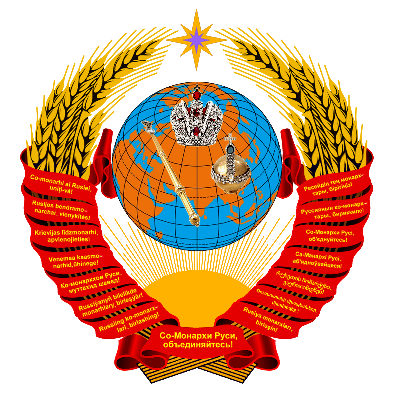 КОНСТИТУЦИЯ СОЮЗА СОВЕТСКИХ  СОЦИАЛИСТИЧЕСКИХ РЕСПУБЛИК(Основной Закон) Принята 7 октября 1977 года внеочередной VII сессией Верховного Совета СССР IX созыва.(в редакции Законов СССР от 24 июня 1981 года № 5154-X «О внесении дополнения в статью 132 Конституции (Основного Закона) СССР», от 12 декабря 2015 года «О повороте Конституции СССР 1977 года», от 27 ноября 2019 года №1911-14 «Об изменениях и дополнениях Конституции Союза Советских Социалистических Республик»,от 21 ноября 2021 год №211102 «О внесении изменений и дополнений в статью 169 Конституции (основного закона) СССР»)СодержаниеПреамбулаI. Основы общественного строя и политики СССРГлава 1. Политическая системаГлава 2. Экономическая системаГлава 3. Социальное развитие и культураГлава 4. Внешняя политикаГлава 5. Защита социалистического ОтечестваII. Государство и личностьГлава 6. Гражданство СССР. Равноправие гражданГлава 7. Основные права, свободы и обязанности граждан СССРIII. Государственное устройство СССРГлава 8. СССР — союзное государствоГлава 9. Российская Социалистическая Федеративная Советская РеспубликаГлава 10. Административно-территориальное деление СССР.Глава 11. Губернии, области, города союзного значенияIV. Советы Народных Депутатов и порядок их избранияГлава 12. Система и принципы деятельности Советов Народных Депутатов СССРГлава 13. Избирательная системаГлава 14. Народный Депутат СССРV. Высшие органы государственной власти и управления СССРГлава 15. Верховный Совет СССРГлава 16. Совет Министров СССРVI. Основы построения органов государственной власти и управления в губерниях, областях, городах союзного значенияГлава 17. Высшие органы государственной власти и управления в губерниях, областях, городах союзного значенияГлава 18. Порядок взаимодействия органов советской власти в губерниях, областях, городах союзного значения с органами советской власти уездов, округов, районов, волостей, отделов, участковГлава 19. Порядок управления общенародной собственностьюVII. Правосудие, арбитраж и прокурорский надзорГлава 20. Суд и арбитражГлава 21. ПрокуратураVIII. Герб, флаг, гимн и столица СССРIX. Действие Конституции СССР и порядок ее измененияX. Порядок принятия Конституции СССР гражданами СССРСоюз Советских Социалистических Республик – это государство, созданное в целях сохранения, управления, приумножения земли и всей собственности Российской Империи, доставшейся Русской Нации - Верноподданному народу Российской Империи по воле Императора Российской Империи Михаила от 3 марта 1917 года.Русская Нация, именуемая в Своде законов Российской Империи Русским народом, - это исторически сложившаяся общность народов, народностей, этносов, племён, родов и отдельных семей, образовавшая собственное государство - Российскую Империю, волей последнего русского Императора Михаила 03 марта 1917 года, стала единственным законным наследником Российской Империи, Императора Михаила, Императора Николая Второго, Императрицы Александры Фёдоровны, Цесаревича Алексея.Государственная измена в отношении законного Божьего помазанника Николая Второго и последнего русского Царя Михаила, совершённая их ближайшими родственниками, явилась основным препятствием в восшествии на Престол Российской Империи кровных родственников Николая II и Михаила.Лица, принявшие участие в свержении Царя в феврале 1917 года, возглавили Временное Правительство, которому было поручено созвать Учредительное Собрание, проведение которого стало непременным условием для определения образа правления и новых основных законов государства Российского.Безграмотность населения позволила деструктивным силам захватить власть и управлять народами Российской Империей через- злоупотребление доверием и доверчивостью, присущей народам Русской Нации, - использование лжи, обмана, насилия, страха, террора, геноцида, развязывания войн,- насаждение ложной идеологии и пр.Появление новых технических возможностей для получения информации и самообразования позволили группе лиц осознать Божественное предназначение всех народов Русской Нации, именуемой в Своде законов Российской Империи «Русским народом», на наследство последних русских императоров Николая II и Михаила и всей Российской Империи, предоставляющее народам Русской Нации права Императора Российской Империи.Чрезвычайный XVIII Съезд Советов Р.С.Ф.С.Р. и СССР 11 февраля 2017 года принял Протокол «О Единстве Наследников Российской Империи», который предоставил механизмы созыва Учредительного Собрания Российской Империи в новых исторически сложившихся реалиях.Учредительное Собрание, начавшее свою работу 11 апреля 2017 года и завершившееся 04 ноября 2017 года, приняло окончательное решение об избрании образа правления государством – Народная Монархия.Русская Нация является первоочередным наследником на Престол Соединенного Королевства Великобритании и Северной Ирландии после королевы Елизаветы II, как единственный наследник Императрицы Александры Фёдоровны и Цесаревича Алексея.Русская Нация является Императором Священной Римской Империи Русской Нации по праву наследования Императором Николаем II победы Императора Александра I над Священной Римской Империей Французской нации.Великая Русская Нация, восстановив свою государственную связь с Российской Империей в статусе единственного её законного наследника, была коронована 24 февраля 2018 года на Вечное Царство.Деструктивные силы, навязавшие населению Российской Империи идею сопричастности Верноподданного Народа к свержению Царя, потерпели окончательное фиаско.К последствиям действий деструктивных сил следует отнести сепаратное отчуждение части земель Российской Империи, ставшей наследством Русской Нации. Большевикам, предложившим свою идеологию населению Российской Империи, удалось удержать большую часть территории Российской Империи, на которой были образованы такие государства, как Российская Социалистическая Федеративная Советская Республика, Союз Советских Социалистических Республик, Республика Польша, Израиль, Финляндия, а также административные территории иных государств.Владимир Ильич Ленин, как основатель Российской Социалистической Федеративной Советской Республики, и Иосиф Виссарионович Сталин, как основатель Союза Советских Социалистических Республик, предложили безграмотному населению Российской Империи наиболее оптимальные пути решения сохранения государственности.Русская Нация смогла отразить капиталистическую интервенцию, развязанную конкурирующими с большевиками партиями, желающими стать «Управляющими Российской Империи».Образование Союза Советских Социалистических Республик на части территории Российской Социалистической Федеративной Советской Республики приумножило силы и возможности народов страны в строительстве социализма. Утвердились общественная собственность на средства производства, подлинная демократия для трудящихся масс. Впервые в истории человечества было создано социалистическое общество.Ярким проявлением силы социализма стал немеркнущий подвиг народов Русской Нации, одержавшей историческую победу в Великой Отечественной войне, которую в очередной раз развязал в отношении Русской Нации некий Регентский опекунский совет. Эта победа укрепила авторитет и международные позиции Русской Нации, продемонстрировавшей всему миру наличие у неё собственной воли на выбор социалистического пути развития своего государства Верноподданными Российской Империи. Она стала первой формой волеизъявления Верноподданного Народа о выборе образа правления своим государством.Информационная война, развязанная Регентским опекунским советом против народов Русской Нации, разрушала её правовые взаимоотношения с Российской Империей, создавала препятствия непреодолимой силы в восхождении Русской Нации на Триединый Престол Российской Империи, Священной Римской Империи, Соединенного Королевства Великобритании и Северной Ирландии.Русская Нация выстояла в этой самой кровавой информационной войне и смогла провозгласить Богу Творцу и всему миру о своем намерении править государством на базе божественных законов Творца.Советский период с 1922 по 1990 год показал все сильные и слабые стороны управления страной через Советы.Необходимость обучаться и обучать народы Русской Нации основам правовой грамотности в нынешней исторической ситуации является сегодня одной из самых основных задач в государственном строительстве.Опыт прошлых ошибок и заблуждений становится основой возрождения Великой Русской Нации на Триедином Престоле Российской Империи.Ложная идеология об объединении республик в единое Советское государство была разоблачена гражданами СССР при изучении юридических основ образования союзных республик, которые на поверку оказались искусственно созданными «Управляющими» Регентского опекунского совета общественными организациями, чья деятельность нанесла непоправимый урон Народной Монархии и её народному хозяйству.Иосиф Виссарионович Сталин, возглавивший Правительство СССР, сумел разработать основы ведения народного хозяйства и финансовой, денежной политики.Первая мировая война, убийство Великого Князя Михаила, убийство Царя и царской семьи, гражданская война, нападение Германии 22 июня 1941 года на СССР, изменение конституционного строя СССР в период с 1936 года по 1937 год и позднее в период с 1 марта 1985 года по 1991 год - это преступления деструктивных сил – «Управляющих» Регентского опекунского совета против божественного промысла о возведении Русской Нации на Триединый Престол.Выборы в Верховный Совет СССР тринадцатого созыва, в Советы Народных Депутатов СССР по избирательным округам, состоявшиеся 10 мая 2014 года, а затем выборы в Верховный Совет СССР четырнадцатого созыва и в Советы Народных Депутатов СССР по избирательным округам и районам, состоявшиеся 4 ноября 2018 года, доказали тщетность попыток врагов Русской Нации по оболваниванию её народов.На Референдуме граждан СССР о внесении изменений в Конституцию СССР, состоявшемся 4 ноября 2018 года, граждане СССР высказались за приведение Конституции СССР 1977 года в соответствие с основами юридических норм, исключение республик из состава Союза Советских Социалистических Республик, как не имеющих признаки государственности и прекративших своё существование, а на референдуме 22 сентября 2019 года – одобрили изменения и дополнения в Конституцию СССР, предложенные Президиумом Верховного Совета СССР.Великая победа Русской Нации, осознавшей свои законные божественные права Императора Российской Империи на едином Престоле Российской Империи, стала отправной вехой в объединении Союза Советских Социалистических Республик с Российской Социалистической Федеративной Советской Республикой и Российской Империей на основе единства территории, законных интересов правосубъектных личностей, законодательства, имущества и иного.Советский Народ,- руководствуясь основами Римского права, Сводом законов Российской Империи, Отречением Императора Николая Второго от Престола в пользу Великого Князя Михаила от 2 марта 1917 года, Отказом Императора Российской Империи Михаила от Престола от 3 марта 1917 года, волей Российской Социалистической Федеративной Советской Республики об учреждении Союза Советских Социалистических Республик, волей народов Руси, защитивших свое наследство в Великой Отечественной Войне от посягательств Регентского опекунского совета, Декларацией «Свободы и независимости Единой Русской Нации» от 31 января 2013 года, Протоколом «О Единстве Наследников Российской Империи» от 11 февраля 2017 года,- соблюдая верность традициям народов Русской Нации,- учитывая международное положение СССР, как составной части Российской Империи и Российской Социалистической Советской Федеративной Республики,- признавая первичными Свод Законов Российской Империи, Конституцию Российской Социалистической Федеративной Советской Республики 1918 и 1925 годов, Конституцию СССР 1924, 1936 и 1977 годов,- сохраняя преемственность идей и принципов первой советской Конституции 1918 года и Конституции СССР 1924 года,- закрепляет основы общественного строя и политики СССР, устанавливает права, свободы и обязанности граждан СССР, принципы организации и цели социалистического общенародного государства Русской Нации СССР и провозглашает их в настоящей Конституции.I. Основы общественного строя и политики СССРГлава 1. Политическая системаСтатья 1.Союз Советских Социалистических Республик есть советское, социалистическое, общенародное государство, выражающее волю и законные интересы Русского Народа, в который вошли представители разных народов, народностей, племён, родов, этносов и отдельных семей, принявших подданство Российского Царя, и который окончательно сформировался в годы Великой Отечественной Войны в единую Русскую Нацию.Статья 2.Вся власть в СССР принадлежит народам Русской Нации.Народы Русской Нации осуществляют государственную власть через Советы Народных Депутатов, составляющие политическую основу СССР.Все другие государственные органы подконтрольны и подотчетны Советам Народных Депутатов.Статья 3.Организация и деятельность Советского государства строятся в соответствии с принципом демократического централизма: выборностью всех органов государственной власти снизу доверху, подотчётностью их народам Русской Нации, обязательностью решений вышестоящих органов для нижестоящих. Демократический централизм сочетает единое руководство с инициативой и творческой активностью на местах, с ответственностью каждого государственного органа и должностного лица за порученное дело.Статья 4.Советское государство, все его органы действуют на основе социалистической законности, обеспечивают охрану правопорядка, интересов общества, прав и свобод граждан.Государственные и общественные организации, любые иные организации, должностные лица, граждане, лица без гражданства, иностранные граждане и иные обязаны соблюдать Конституцию СССР, Конституцию Российской Социалистической Федеративной Советской Республики и советские законы.Статья 5.Наиболее важные вопросы государственной жизни выносятся на всенародное обсуждение, а также ставятся на всенародное голосование (референдум).Статья 6.Руководящей и направляющей силой советского общества, ядром его политической системы, государственных и общественных организаций является Союз Коренных Народов Руси. Союз Коренных Народов Руси существует для Русской Нации и служит её народам.Союз Коренных Народов Руси определяет генеральную перспективу развития общества, линию внутренней и внешней политики СССР, руководит великой созидательной деятельностью советского народа, придает планомерный, научно обоснованный характер идеологии общества. Все общины Союза Коренных Народов Руси действуют в рамках Конституции СССР.Статья 7.Общины Союза Коренных Народов Руси, кооперативные и другие общественные организации в соответствии со своими уставными задачами участвуют в управлении государственными и общественными делами, в решении политических, идеологических, хозяйственных и социально-культурных вопросов.Статья 8.Трудовые коллективы участвуют в обсуждении и решении государственных и общественных дел, в планировании производства и социального развития, в подготовке и расстановке кадров, в обсуждении и решении вопросов управления предприятиями и учреждениями, улучшения условий труда и быта, использования средств, предназначенных для развития производства, а также на социально-культурные мероприятия и материальное поощрение.Трудовые коллективы развивают социалистическое соревнование, способствуют распространению передовых методов работы, укреплению трудовой дисциплины, воспитывают своих членов в духе социалистической нравственности, заботятся о повышении их политической сознательности, культуры и профессиональной квалификации.Статья 9.Основным направлением развития политической системы советского общества является дальнейшее развертывание социалистической демократии: все более широкое участие граждан в управлении делами государства и общества, совершенствование государственного аппарата, повышение активности общественных организаций, усиление народного контроля, укрепление правовой основы государственной и общественной жизни, расширение гласности, постоянный учет общественного мнения.Глава 2. Экономическая системаСтатья 10. Основу экономической системы СССР составляют социалистическая общенародная собственность на средства производства в форме государственной и общинно-кооперативной собственности. Государственную собственность СССР составляют также вклады советских граждан в общенародном хозяйстве, образовавшиеся в результате их труда. Вклады советских граждан в совместной государственной собственности СССР не отчуждаемы из государственной собственности и не подлежат определению и выделению. Право собственности на вклад в государственной собственности СССР является совместным и наследственным.Социалистической собственностью является также имущество профсоюзных и иных общественных организаций, необходимое им для осуществления уставных задач. Государство охраняет социалистическую собственность и создает условия для её приумножения. Никто не вправе использовать социалистическую собственность в целях личной наживы и в других корыстных целях.Статья 11.Социалистическая собственность — общее достояние Русской Нации, основная форма социалистической собственности.В состав социалистической (общенародной) собственности входят:- основной фонд народной собственности – земля, её недра, дороги, воды, леса, вся государственная собственность Российской Империи, где бы она ни находилась и в чём бы ни выражалась, в том числе активы и пассивы коммерческих и Государственных Банков Российской Империи, деньги Российской Империи, строения, средства транспорта и связи и иное;- фонд имущества репрессированных семей;- фонд военных трофеев и военных завоеваний;- фонд трудовых достижений советского народа, в состав которого входят основные средства производства в промышленности, строительстве и сельском хозяйстве, средства транспорта и связи, имущество организованных государством торговых, коммунальных и иных предприятий, жилой и нежилой фонды, активы и пассивы Государственных Банков Р.С.Ф.С.Р. и СССР, активы и пассивы коммерческих банков на территории Российской Империи, деньги (независимо от места их нахождения), а также другое имущество, необходимое для осуществления задач государства и иное;- фонд научных открытий и авторских изобретений, в состав которого входят все научные открытия и разработки, если эти научные открытия и разработки были совершены с участием подданных Российской Империи и/или граждан СССР независимо от места совершения открытия и участия иных лиц в этих научных открытиях и разработках;- фонд политических и законодательных разработок;- фонд искусства и культуры, в состав которого входят все авторские работы, созданные с участием подданных Российской Империи и граждан СССР независимо от места их создания;- фонд космических исследований;- фонд имущества, внесенного Российской Империей, Р.С.Ф.С.Р., СССР, республиками или территориальными субъектами в международные организации, банки, общества, в том числе через физические лица;- фонд долговых обязательств по налогам и сборам в казну Российской Империи, Р.С.Ф.С.Р., СССР, советских республик;- иного общенародного достояния.В исключительной собственности Триединого государства (Российской Империи, Р.С.Ф.С.Р. и СССР) находятся: земля, ее недра, воды, леса, основной фонд государственной собственности; фонд имущества репрессированных семей; фонд военных трофеев и военных завоеваний; фонд трудовых завоеваний советского народа; фонд научных открытий и авторских изобретений; фонд политических и законодательных разработок; фонд искусства и культуры, фонд космических исследований, фонд имущества, внесенного СССР в международные организации, банки, общества. Государству принадлежат основные средства производства в промышленности, строительстве и сельском хозяйстве, средства транспорта и связи, банки, имущество организованных государством торговых, коммунальных и иных предприятий, основной городской жилищный фонд, а также другое имущество, необходимое для осуществления задач государства.Статья 12.Собственностью общин и других кооперативных организаций, их объединений являются средства производства и иное имущество, необходимое им для осуществления уставных задач.Земля, занимаемая общинами, закрепляется за ними в бесплатное и бессрочное пользование.Государство содействует развитию общинно-кооперативной собственности и ее сближению с государственной. Общины, как и другие землепользователи, обязаны эффективно использовать землю, бережно относиться к ней, повышать ее плодородие.Статья 13.Основу личной собственности гражданина СССР составляют тело и трудовые доходы. В личной собственности могут находиться предметы обихода, личного потребления, удобства и подсобного домашнего хозяйства и трудовые сбережения. Личная собственность граждан и право ее наследования охраняются государством.В пользовании граждан могут находиться участки земли, предоставляемые в установленном Законом порядке для ведения подсобного хозяйства (включая содержание скота и птицы), садоводства и огородничества, а также для индивидуального жилищного строительства. Граждане обязаны рационально использовать предоставленные им земельные участки. Государство и общины оказывают содействие гражданам в ведении подсобного хозяйства.Имущество, находящееся в личной собственности или в пользовании граждан, не должно служить для извлечения нетрудовых доходов, использоваться в ущерб интересам общества и самого человека.Любое жилище находится в государственной или общинно-кооперативной собственности и может предоставляться гражданам в пожизненное наследуемое владение.Статья 14.Источником роста, общественного богатства, благосостояния народа и каждого советского человека является свободный от эксплуатации труд советских людей.В соответствии с принципом социализма «От каждого — по способностям, каждому — по труду» государство осуществляет контроль за мерой труда и потребления. Оно определяет размер налога на доходы, подлежащие налогообложению.Гражданско-политическая правосубъектность лица зависит от объёма его правоимения (право иметь права), который был накоплен деяниями предков этого лица и собственными заслугами.При определении объёма правоимения лица учитываются:- наличие основания у него права на наследство Российской Империи;- участие в войнах и защита Отечества;- служба в Вооружённых Силах СССР;- трудовой вклад лица и его предков в создание социалистической собственности;- заслуги и деяния как самого человека, так и его предков.Положение человека в государстве определяется его гражданско-политическим статусом. Государство, сочетая материальные и моральные стимулы, поощряя новаторство, творческое отношение к работе, способствует превращению труда в первую жизненную потребность каждого советского человека.Статья 15.Высшая цель общественного производства при социализме — наиболее полное удовлетворение растущих материальных и духовных потребностей людей.Опираясь на творческую активность трудящихся, социалистическое соревнование, достижения научно-технического прогресса, совершенствуя формы и методы руководства экономикой, государство обеспечивает рост производительности труда, повышение эффективности производства и качества работы, динамичное, планомерное и пропорциональное развитие народного хозяйства.Статья 16.Экономика СССР составляет единый народнохозяйственный комплекс, охватывающий все звенья общественного производства, распределения и обмена на территории страны.Руководство экономикой осуществляется на основе государственных планов экономического и социального развития, с учетом отраслевого и территориального принципов, при сочетании централизованного управления с хозяйственной самостоятельностью и инициативой предприятий, объединений и других организаций. При этом активно используются хозяйственный расчёт, прибыль, себестоимость, другие экономические рычаги и стимулы.Статья 17.В СССР в соответствии с Законом допускаются индивидуальная трудовая деятельность в сфере кустарно-ремесленных промыслов, сельского хозяйства, бытового обслуживания населения, а также другие виды деятельности, основанные исключительно на личном труде граждан и членов их семей. Государство регулирует индивидуальную трудовую деятельность, обеспечивая её использование в интересах общества.Статья 18.В интересах настоящего и будущих поколений в СССР принимаются необходимые меры для охраны и научно обоснованного, рационального использования земли и ее недр, водных ресурсов, растительного и животного мира, для сохранения в чистоте воздуха и воды, обеспечения воспроизводства природных богатств и улучшения окружающей человека среды.Глава 3. Социальное развитие и культураСтатья 19.Социальную основу СССР составляет союз народов и лиц, составивших единую Русскую Нацию. Государство способствует развитию Верноподданного Народа и всех Коренных Народов Руси, поддерживая их в стремлении соблюдать собственные обычаи и традиции.Статья 20.Государство ставит своей целью расширение реальных возможностей для применения гражданами своих творческих сил, способностей и дарований для всестороннего развития личности.Статья 21.Государство заботится об улучшении условий и охране труда, его научной организации, о сокращении, а в дальнейшем и полном вытеснении тяжелого физического труда на основе комплексной механизации и автоматизации производственных процессов во всех отраслях народного хозяйства.Статья 22.В СССР последовательно претворяется в жизнь программа превращения сельскохозяйственного труда в разновидность индустриального: расширения в сельской местности сети учреждений народного образования, культуры, здравоохранения, торговли и общественного питания, бытового обслуживания и коммунального хозяйства; преобразования сел и деревень в благоустроенные поселки.Статья 23.На основе роста производительности труда государство неуклонно осуществляет курс на повышение благосостояния и реальных доходов народов Русской Нации, Коренных Народов Руси и граждан СССР.В целях более полного удовлетворения потребностей советских людей создаются общественные фонды потребления. Государство при широком участии общественных организаций и трудовых коллективов обеспечивает рост и справедливое распределение этих фондов.Статья 24.В СССР действуют и развиваются государственные системы здравоохранения, социального обеспечения, торговли и общественного питания, бытового обслуживания и коммунального хозяйства. Государство поощряет деятельность кооперативных и других общественных организаций во всех сферах обслуживания населения. Оно содействует развитию массовой физической культуры и спорта.Статья 25.В СССР существует и совершенствуется единая система народного образования, которая обеспечивает общеобразовательную и профессиональную подготовку граждан, служит высоконравственному воспитанию, духовному и физическому развитию молодежи, готовит ее к труду и общественной деятельности.Статья 26.В соответствии с потребностями общества государство обеспечивает планомерное развитие науки и подготовку научных кадров, организует внедрение результатов научных исследований в народное хозяйство и другие сферы жизни.Статья 27.Государство заботится об охране, приумножении и широком использовании духовных ценностей для нравственного и эстетического воспитания советских людей, повышения их культурного уровня. В СССР всемерно поощряется развитие профессионального искусства и народного художественного творчества.Глава 4. Внешняя политикаСтатья 28.СССР неуклонно проводит политику мира, выступает за упрочение безопасности народов и широкое международное сотрудничество.Внешняя политика СССР направлена на:- погашение последствий войн и революций, разрушивших государственное устройство во многих странах, где свергли законных государей, где к власти пришли лица, не обладающие правосубъектностью;- предотвращение агрессивных войн;- достижение всеобщего и полного разоружения;- последовательное осуществление принципа мирного сосуществования государств с различным социальным строем.В СССР пропаганда войны запрещается.Статья 29.Отношения СССР с другими государствами строятся на основе соблюдения принципов суверенного равенства; взаимного отказа от применения силы или угрозы силой; нерушимости границ; территориальной целостности государств; мирного урегулирования споров; невмешательства во внутренние дела; уважения прав человека и основных свобод; равноправия и права народов распоряжаться своей судьбой; сотрудничества между государствами; добросовестного выполнения обязательств, вытекающих из общепризнанных принципов и норм международного права, из заключенных СССР международных договоров.Статья 30.СССР как составная часть мировой системы социализма, социалистического содружества развивает и укрепляет дружбу и сотрудничество, товарищескую взаимопомощь со странами социализма на основе принципа социалистического интернационализма, активно участвует в экономической интеграции и в международном социалистическом разделении труда.Глава 5. Защита социалистического ОтечестваСтатья 31.Защита социалистического Отечества относится к важнейшим функциям государства и является делом всего народа.В целях защиты социалистических завоеваний, мирного труда Советского Народа, суверенитета и территориальной целостности государства созданы Вооруженные Силы СССР и установлена всеобщая воинская обязанность.Долг Вооруженных Сил СССР перед Народом - надежно защищать социалистическое Отечество, быть в постоянной боевой готовности, гарантирующей немедленный отпор любому агрессору.Статья 32.Государство обеспечивает безопасность и обороноспособность страны, оснащает Вооруженные Силы СССР всем необходимым.Обязанности государственных органов, общественных организаций, должностных лиц и граждан по обеспечению безопасности страны и укреплению её обороноспособности определяются законодательством Союза Советских Социалистических Республик.II. Государство и личностьГлава 6. Гражданство СССР. Равноправие гражданСтатья 33.В СССР установлено единое союзное гражданство. Каждый гражданин СССР является гражданином Российской Социалистической Федеративной Советской Республики. Каждый человек, чьи предки состояли в подданстве Российской Империи, имеет гражданство СССР.Основания и порядок приобретения и утраты советского гражданства определяются Законом о гражданстве СССР. Граждане СССР за границей пользуются защитой и покровительством Советского государства.Статья 34.Граждане СССР равны перед Законом независимо от происхождения, социального и имущественного положения, расовой и национальной принадлежности, пола, образования, языка, отношения к религии, рода и характера занятий, места жительства и других обстоятельств.Равноправие граждан СССР обеспечивается во всех областях экономической, политической, социальной и культурной жизни.Под равными правами настоящая Конституция подразумевает равенство возможностей, но не равенство объёма правоимения или правосубъектности гражданина СССР, определяемых советским законодательством в зависимости от объёма деяний лица и его предков во благо государственности и социалистической собственности.Статья 35.Женщина и мужчина имеют в СССР равные права.Осуществление этих прав обеспечивается предоставлением женщинам равных с мужчинами возможностей в получении образования и профессиональной подготовки, в труде, вознаграждении за него и продвижении по работе, в общественно-политической и культурной деятельности, а также специальными мерами по охране труда и здоровья женщин; созданием условий, позволяющих женщинам сочетать труд с материнством; правовой защитой, материальной и моральной поддержкой материнства и детства, включая предоставление оплачиваемых отпусков и других льгот беременным женщинам и матерям, постепенное сокращение рабочего времени женщин, имеющих малолетних детей.Статья 36.Граждане СССР различных рас и народов имеют равные права.Осуществление этих прав обеспечивается политикой всестороннего развития и сближения всех народов и народностей СССР, воспитанием граждан в духе советского патриотизма и социалистического интернационализма, возможностью пользоваться родным языком и языками других народов СССР.Какое бы то ни было прямое или косвенное ограничение прав, установление прямых или косвенных преимуществ, граждан по расовым и национальным признакам, равно как и всякая проповедь расовой или национальной исключительности, вражды или пренебрежения — наказываются по Закону. Статья 37.Иностранным гражданам и лицам без гражданства в СССР гарантируются предусмотренные Законом права и свободы, в том числе право на обращение в суд и иные государственные органы для защиты принадлежащих им личных, имущественных, семейных и иных прав.Находящиеся на территории СССР иностранные граждане, лица без гражданства обязаны уважать Конституцию СССР и соблюдать советские законы.Статья 38.СССР предоставляет право убежища иностранцам, преследуемым за защиту интересов трудящихся и дела мира, за участие в революционном и национально-освободительном движении, за прогрессивную общественно-политическую, научную или иную творческую деятельность.Глава 7. Основные права, свободы и обязанности граждан СССРСтатья 39.Граждане СССР обладают всей полнотой социально-экономических, политических и личных прав и свобод, провозглашенных и гарантируемых Конституцией СССР и советскими законами. Социалистический строй обеспечивает расширение прав и свобод, непрерывное улучшение условий жизни граждан по мере выполнения программ социально-экономического и культурного развития.Использование гражданами прав и свобод не должно наносить ущерб интересам общества и государства, правам других граждан.Статья 40.Граждане СССР имеют право на труд, — то есть на получение гарантированной работы с оплатой труда в соответствии с его количеством и качеством и не ниже установленного государством минимального размера, — включая право на выбор профессии, рода занятий и работы в соответствии с призванием, способностями, профессиональной подготовкой, образованием и с учетом общественных потребностей.Это право обеспечивается социалистической системой хозяйства, неуклонным ростом производительных сил, бесплатным профессиональным обучением, повышением трудовой квалификации и обучением новым специальностям, развитием систем профессиональной ориентации и трудоустройства.Статья 41.Граждане СССР имеют право на отдых. Это право обеспечивается установлением для рабочих и служащих рабочей недели, не превышающей 41 часа, сокращенным рабочим днем для ряда профессий и производств, сокращенной продолжительностью работы в ночное время; предоставлением ежегодных оплачиваемых отпусков, дней еженедельного отдыха, а также расширением сети культурно-просветительных и оздоровительных учреждений, развитием массового спорта, физической культуры и туризма; созданием благоприятных возможностей для отдыха по месту жительства и других условий рационального использования свободного времени.Продолжительность рабочего времени и отдыха общинников регулируется общинами.Статья 42.Граждане СССР имеют право на охрану здоровья.Это право обеспечивается бесплатной квалифицированной медицинской помощью, оказываемой государственными учреждениями здравоохранения; расширением сети учреждений для лечения и укрепления здоровья граждан; развитием и совершенствованием техники безопасности и производственной санитарии; проведением широких профилактических мероприятий; мерами по оздоровлению окружающей среды; особой заботой о здоровье подрастающего поколения, включая запрещение детского труда, не связанного с обучением и трудовым воспитанием; развертыванием научных исследований, направленных на предупреждение и снижение заболеваемости, на обеспечение долголетней активной жизни граждан.Статья 43.Граждане СССР имеют право на материальное обеспечение в старости, в случае болезни, полной или частичной утраты трудоспособности, а также потери кормильца. Это право гарантируется социальным страхованием рабочих, служащих и общинников, пособиями по временной нетрудоспособности; выплатой за счет государства и общин пенсий по возрасту, инвалидности и по случаю потери кормильца; трудоустройством граждан, частично утративших трудоспособность; заботой о престарелых гражданах и об инвалидах; другими формами социального обеспечения.Статья 44.Граждане СССР имеют право на жилище.Это право обеспечивается развитием и охраной государственного и общественного жилищного фонда, содействием кооперативному и индивидуальному жилищному строительству, справедливым распределением под общественным контролем жилой площади, предоставляемой по мере осуществления программы строительства благоустроенных жилищ, а также невысокой платой за квартиру и коммунальные услуги. Граждане СССР должны бережно относиться к предоставленному им жилищу.Статья 45.Граждане СССР имеют право на образование.Это право обеспечивается бесплатностью всех видов образования, осуществлением всеобщего обязательного среднего образования молодежи, широким развитием профессионально-технического, среднего специального и высшего образования на основе связи обучения с жизнью, с производством: развитием заочного и вечернего образования; предоставлением государственных стипендий и льгот учащимся и студентам; бесплатной выдачей школьных учебников; возможностью обучения в школе на родном языке; созданием условий для самообразования.Статья 46.Граждане СССР имеют право на пользование достижениями культуры.Это право обеспечивается общедоступностью ценностей отечественной и мировой культуры, находящихся в государственных и общественных фондах: развитием и равномерным размещением культурно-просветительных учреждений на территории страны; развитием телевидения и радио, книгоиздательского дела и периодической печати, сети бесплатных библиотек; расширением культурного обмена с зарубежными государствами.Статья 47.Гражданам СССР гарантируется свобода научного, технического и художественного творчества. Она обеспечивается широким развертыванием научных исследований, изобретательской и рационализаторской деятельности, развитием литературы и искусства. Государство создает необходимые для этого материальные условия, оказывает поддержку добровольным обществам и творческим союзам, организует внедрение изобретений и рационализаторских предложений в народное хозяйство и другие сферы жизни.Права авторов, изобретателей и рационализаторов охраняются государством.Статья 48.За гражданином, обладающим гражданско-политическим объёмом правоимения и гражданско-политическим праводеянием (право действовать), признаётся гражданско-политическая правосубъектность.Гражданско-политическая правосубъектность обеспечивает возможность избирать и быть избранным в Советы Народных Депутатов СССР и другие выборные государственные органы, принимать участие во всенародных обсуждениях и голосованиях, в народном контроле, в работе государственных органов, общественных организаций и органов общественной самодеятельности, в собраниях трудовых коллективов и по месту жительства.Статья 49.Каждый гражданин СССР имеет право вносить в государственные органы и общественные организации предложения об улучшении их деятельности, критиковать недостатки в работе.Должностные лица обязаны в установленные сроки рассматривать предложения и заявления граждан, давать на них ответы и принимать необходимые меры. Преследование за критику запрещается. Лица, преследующие за критику, привлекаются к ответственности.Статья 50.В соответствии с интересами народов Русской Нации и в целях укрепления и развития социалистического строя гражданам СССР гарантируются свободы: слова, печати, собраний, митингов, уличных шествий и демонстраций.Осуществление этих политических свобод обеспечивается предоставлением трудящимся и их организациям общественных зданий, улиц и площадей, широким распространением информации, возможностью использования печати, телевидения и радио.Статья 51.Граждане СССР имеют право объединяться в общественные организации, способствующие развитию политической активности и самодеятельности, удовлетворению их многообразных интересов.Общественным организациям гарантируются условия для успешного выполнения ими своих уставных задач.Статья 52.Гражданам СССР гарантируется свобода совести, то есть право исповедовать любую религию, за исключением изуверных, античеловеческих религий, или не исповедовать никакой, отправлять или не отправлять религиозные культы. Возбуждение вражды и ненависти в связи с религиозными верованиями запрещается.Религиозные учреждения в СССР отделены от государства и школы – от религиозных учреждений.Статья 53.Семья находится под защитой государства.Брак основывается на добровольном согласии женщины и мужчины; супруги полностью равноправны в семейных отношениях.Государство проявляет заботу о семье путем создания и развития широкой сети детских учреждений, организации и совершенствования службы быта и общественного питания, выплаты пособий по случаю рождения ребенка, предоставления пособий и льгот многодетным семьям, а также других видов пособий и помощи семье.Статья 54.Гражданам СССР гарантируется неприкосновенность личности. Никто не может быть подвергнут аресту иначе как на основании судебного решения или с санкции прокурора.Статья 55.Гражданам СССР гарантируется неприкосновенность жилища. Никто не имеет права без законного основания войти в жилище против воли проживающих в нем лиц.Статья 56.Жизнь граждан находится под защитой государства. Любые медицинские опыты над человеком с применением и внедрением биометрических и генетических технологий, технологий по трансплантологии человеческих органов от одного человека к другому являются нацистскими преступлениями против человека, человечества и человечности и преследуются по Закону, в соответствии с Приговором Нюрнбергского Трибунала. Личная жизнь граждан, тайна переписки по любым средствам телекоммуникации, телефонные переговоры, телеграфные и телекоммуникационные сообщения охраняются Законом.Статья 57.Уважение личности, охрана прав и свобод граждан — обязанность всех государственных органов, общественных организаций и должностных лиц.Граждане СССР имеют право на судебную защиту от посягательств на честь и достоинство, жизнь и здоровье, на личную свободу и имущество.Статья 58.Граждане СССР имеют право обжаловать действия должностных лиц, государственных и общественных органов. Жалобы должны быть рассмотрены в порядке и в сроки, установленные Законом.Действия должностных лиц, совершенные с нарушением Закона, с превышением полномочий, ущемляющие права граждан, могут быть в установленном Законом порядке обжалованы в суд.Граждане СССР имеют право на возмещение ущерба, причиненного незаконными действиями государственных и общественных организаций, а также должностных лиц при исполнении ими служебных обязанностей.Статья 59.Осуществление прав и свобод неотделимо от исполнения гражданином своих обязанностей. Гражданин СССР обязан соблюдать Конституцию СССР и советские законы, уважать правила социалистического общежития, с достоинством нести высокое звание гражданина СССР.Статья 60.Обязанность и дело чести каждого способного к труду Гражданина СССР — добросовестный труд в избранной им области общественно полезной деятельности, соблюдение трудовой дисциплины. Уклонение от общественно полезного труда несовместимо с принципами социалистического общества.Статья 61.Гражданин СССР обязан беречь и укреплять социалистическую собственность. Долг гражданина СССР — бороться с хищениями и расточительством государственного и общественного имущества, бережно относиться к народному добру.Лица, покушающиеся на общественную социалистическую собственность, являются врагами народа.Статья 62.Гражданин СССР обязан оберегать интересы Советского государства, способствовать укреплению его могущества и авторитета.Защита Отечества есть священный долг каждого гражданина СССР. Измена Родине: нарушение присяги, переход на сторону врага, нанесение ущерба военной мощи государства, шпионаж — караются по всей строгости закона, как самое тяжкое злодеяние.Статья 63.Всеобщая воинская обязанность является законом.Воинская служба в Вооруженных Силах СССР представляет почетную обязанность граждан СССР.Статья 64.Долг каждого гражданина - соблюдать законы Российской Империи, Р.С.Ф.С.Р. и СССР и служить во благо Верноподданного народа Российской Империи и Коренных Народов Руси.Статья 65.Гражданин СССР обязан уважать права и законные интересы других лиц, быть непримиримым к антиобщественным поступкам, всемерно содействовать охране общественного порядка.Статья 66.Граждане СССР обязаны заботиться о воспитании детей, готовить их к общественно-полезному труду, растить достойными членами социалистического общества. Дети обязаны заботиться о родителях и оказывать им помощь.Статья 67.Граждане СССР обязаны беречь природу, охранять ее богатства.Статья 68.Забота о сохранении исторических памятников и других культурных ценностей — долг и обязанность Граждан СССР.Статья 69.Интернациональный долг гражданина СССР — содействовать развитию дружбы и сотрудничества с народами других стран, поддержанию и укреплению всеобщего мира.III. Государственное устройство СССРГлава 8. СССР — союзное государствоСтатья 70.Союз Советских Социалистических Республик — единое союзное социалистическое государство Русской Нации, образованное на основе исторически сложившегося союза Верноподданного народа Российской Империи с коренными народами и этносами Руси в целях совместного проживания и мирного развития каждого народа Русской Нации и защиты общей территории.Статья 71.В Союзе Советских Социалистических Республик безусловно объединились народы Русской Нации, образовавшие единый советский народ:Абугач, Абазины, Абхазы, Арчинцы, Агулы, Авары, Аджарцы, Алеуты, Армяне, Башкиры, Белорусы, Бельтиры, Бессермяне, Бирары, Буряты, Бухарцы, Великорусы, Вогулы, Водь, Вотяки, Гагаузы, Гиляки, Гольды, Греки, Грузины, Гурийцы, Даргинцы, Дауры, Дунгане, Зыряне, Ижоры, Имеретины, Ингилойцы, Ительмены, Кайбалы, Калмыки, Камасинцы, Камчадалы, Карагассы, Каракалпаки, Карелы, Карапапахи, Качинцы, Кержаки, Кеты, Кизильцы, Киле, Киргизы, Киргизы-Кайсаки, Корейцы, Коряки, Кумыки, Курильцы, Кюринцы, Ламуты, Лезгины, Лопари (Саамы), Малорусы, Мангуны, Манджуры, Манегры, Марийцы, Мещеряки, Мингрельцы, Могуты, Молдаване, Мордва, Наврузовцы, Нейдальцы, Нанайцы, Нганасаны, Негидальцы, Ненцы (Самоеды), Нивхи (Гиляки), Ногайцы, Нухурцы, Ойраты, Ороки, Орочи, Осетины, Остяки, Пермяки, Персы, Пшавы, Рутульцы, Сагайцы, Самагарцы, Самоеды, Сарты, Сванеты, Сербы, Сойоты, Табасаранцы, Таджики, Тальшинцы, Таранчи, Татары, Таты, Теленгуты (Телесы),  Телеуты, Тептяри, Трухмяне, Тубалары, Тувинцы, Тунгузы, Туралинцы, Туркмены, Убыхи, Удины, Удэгейцы,  Узбеки, Уйгуры, Урянхайцы,  Хевсуры, Цахурцы, Чалдоны, Черемисы, Черкесы, Чуванцы, Чуваши, Чудь (Вепсы), Чукчи, Эвенки, Эвены, Эскимосы, Энцы, Эстонцы, Юкагиры, Юраки, Якуты.В годы Великой Отечественной Войны к народам Русской нации примкнули все те, кто встал на защиту СССР и социалистической собственности. Статья 72.Любой народ или нация имеет право войти в состав советского народа, обратившись через уполномоченных представителей в Верховный Совет СССР с прошением о включении его/её в состав советского народа.Любое государственное образование имеет право войти в состав Союза Советских Социалистических Республик с передачей в СССР своей территории, собственности, активов.Статья 73.Ведению Союза Советских Социалистических Республик в лице его высших органов государственной власти и управления подлежат:1) принятие в состав СССР новых государственных образований на правах союзной республики при наличии у неё собственной территории;2) определение государственной границы СССР и утверждение изменений административных границ между губерниями, областями;3) установление общих начал организации и деятельности органов государственной власти и управления в губерниях, областях, городах союзного значения;4) обеспечение единства законодательного регулирования на всей территории СССР, установление основ законодательства Союза Советских Социалистических Республик и Р.С.Ф.С.Р.;5) проведение единой социально-экономической политики, руководство экономикой страны: определение основных направлений научно-технического прогресса и общих мероприятий по рациональному использованию и охране природных ресурсов; разработка и утверждение государственных планов экономического и социального развития СССР, утверждение отчетов об их выполнении;6) разработка и утверждение единого государственного бюджета СССР, утверждение отчета о его исполнении; руководство единой денежной и кредитной системой; установление налогов и доходов, поступающих на образование государственного бюджета СССР; определение политики в области цен и оплаты труда;7) руководство отраслями народного хозяйства, объединениями и предприятиями союзного подчинения: общее руководство отраслями губернского подчинения;8) вопросы мира и войны, защита суверенитета, охрана государственных границ и территории СССР, организация обороны, руководство Вооруженными Силами СССР;9) обеспечение государственной безопасности;10) представительство СССР в международных отношениях; связи СССР с иностранными государствами и международными организациями; внешняя торговля и другие виды внешнеэкономической деятельности на основе государственной монополии;11) контроль за соблюдением Конституции СССР и обеспечение её соответствия Конституции Р.С.Ф.С.Р. и Основам законодательства Российской Империи;12) решение других вопросов общесоюзного значения.Статья 74.Законы СССР имеют одинаковую силу на всей территории СССР. В случае расхождения Закона СССР с законодательством Российской Империи созывается согласительная комиссия из представителей Верховного Совета СССР, ВЦИК Р.С.Ф.С.Р. и Правительствующего Сената Российской Империи для принятия общего решения.Статья 75.Территория Союза Советских Социалистических Республик входит в состав земель Российской Империи.Глава 9. Российская Социалистическая Федеративная Советская РеспубликаСтатья 76.Российская Социалистическая Федеративная Советская Республика (Р.С.Ф.С.Р.) — временное государственное образование и единственный учредитель СССР.Р.С.Ф.С.Р. имеет свою Конституцию, определяющую порядок становления органов государственной народной власти.Р.С.Ф.С.Р., являясь временным управляющим землями и собственностью Российской Империи, сумела сохранить основное наследие народов Русской нации.Р.С.Ф.С.Р. после принятия народами России  общественного-публичного договора – Конституции СССР, предложенного органами Р.С.Ф.С.Р., прекратило свою деятельность в 1937 году и своё участие в любых международных договорах, являющихся ничтожными для Российской Империи и её народов.Чрезвычайный XVIII Всероссийский Съезд Советов Р.С.Ф.С.Р. и СССР, прошедший в 2016-2017 годах, установил общие принципы принятия народами Российской Империи её имущества, проведения Учредительного Собрания Российской Империи и становления органов народного управления для совместного управления общенародной социалистической собственностью. На территории Российской Империи и СССР внутреннее законодательство Р.С.Ф.С.Р. обязательно к исполнению.Соглашение Р.С.Ф.С.Р. от 11.12.2018 года об её объединении с Российской Империей и Союзом Советских Социалистических Республик открыло для участников Соглашения новые возможности. Статья 77.Р.С.Ф.С.Р. участвует в решении вопросов, отнесенных к ведению Союза Советских Социалистических Республик, в Верховном Совете СССР, в Президиуме Верховного Совета СССР, в Правительстве СССР и других органах Союза Советских Социалистических Республик.Р.С.Ф.С.Р. обеспечивает комплексное экономическое и социальное развитие на своей территории, способствует осуществлению на этой территории полномочий Союза Советских Социалистических Республик, проводит в жизнь решения высших органов государственной власти и управления СССР.По вопросам, относящимся к её ведению, Р.С.Ф.С.Р. координирует и контролирует деятельность предприятий, учреждений и организаций союзного подчинения.Статья 78.Территория Р.С.Ф.С.Р. не может быть изменена без ее согласия. Границы СССР внутри Р.С.Ф.С.Р. являются административными. Порядок пересечения границы между СССР и другими земельными участками на территории Р.С.Ф.С.Р. регулируются законодательством Р.С.Ф.С.Р..Территории, освобождённые Союзом Советских Социалистических Республик в ходе Второй мировой войны, входят в состав Российской Империи.Статья 79.Изменение границ между губерниями, областями, городами союзного значения, уездами, краями, районами и округами губернии на всей территории СССР не может быть произведено без согласования с Р.С.Ф.С.Р. и Российской Империей.Любые изменения границ, наименований губерний, областей, уездов, краёв, районов и округов губернии, произведенные в период с 3 марта 1917 года, ничтожны, не имеют юридической силы. Введение районного деления уездов и округов и переименование города Петрограда в Ленинград, реализованные местными Советами Народных Депутатов СССР, признаются настоящей Конституцией целесообразными и не нарушающими прав совладельцев земли и территории.Временно, до полного прекращения последствий незаконной административно-территориальной реформы и возвращения законных наименований губерниям, уездам, волостям и т.д., разрешается использовать в документах СССР и Р.С.Ф.С.Р. законное наименование губернии, области, округа, либо современное.Статья 80.Р.С.Ф.С.Р., как учредитель СССР, издает законы, дает рекомендации, осуществляет контрольные функции в области законотворчества, прав человека, исполнения бюджета и повышения благосостояния совладельцев общенародной собственности - граждан СССР.Статья 81.Суверенные права Р.С.Ф.С.Р. и СССР охраняются Российской Империей, чьи законные интересы совместно отстаивают и Р.С.Ф.С.Р. и СССР.Глава 10. Административно-территориальное деление СССРСтатья 82.Административное деление в СССР четырёхуровневое.В состав территории СССР входят губернии, области и города союзного значения, составляющие административные единицы первого уровня.К административным единицам второго уровня относятся уезды, округа губерний и областей, города губернского значения, районы, отделы и города областного значения.К административным единицам третьего уровня относятся районы, округа, города уездного значения.Волости, города, поселки, отделы, участки относятся к административным единицам четвертого уровня.Статья 83.Административно-территориальная реформа, проводимая в период с 1918 года, как антинародная, отменяется. Все вопросы, связанные с сепаратным отторжением территорий, подлежат расследованию для принятия новых решений.Территории, освобождённые СССР в годы Второй мировой войны, передаются в состав Российской Империи.Статья 84.Границы административных единиц первого и второго уровня (губерний, областей, уездов, краёв, округов, районов и отделов областей) не могут изменяться без согласия на это Российской Империи.Статья 85.В состав территорий, на которых органы СССР осуществляют управление общенародной социалистической собственностью, входят:губернии:Архангельская включает Александровский, Архангельский, Кемский, Мезенский, Онежский, Печорский, Пинежский, Холмогорский, Шенкурский уезды;Астраханская - Астраханский, Внутренней Киргизской орды, Енотаевский, Калмыцкой степи, Красноярский, Царёвский и Черноярский уезды;Бакинская - Бакинский, Геокчайский, Джеватский, Кубинский, Ленкоранский, Шемахинский уезды;Бессарабская - Аккерманский, Бельцкий, Бендерский, Измаильский, Кишинёвский, Оргеевский, Сорокский, Хотинский уезды;Виленская - Вилейский, Виленский, Дисненский, Лидский, Ошмянский, Свенцянский, Трокский уезды;Витебская - Велижский, Витебский, Городокский, Двинский, Дриссенский, Лепельский, Люцинский, Невельский, Полоцкий, Режицкий, Себежский уезды;Владимирская - Александровский, Владимирский, Вязниковский, Гороховецкий, Ковровский, Меленковский, Муромский, Переславский, Покровский, Судогодский, Суздальский, Шуйский, Юрьевский уезды;Вологодская - Вельский, Вологодский, Грязовецкий, Кадниковский, Никольский, Сольвычегодский, Тотемский, Усть-Сысольский, Устюжский, Яренский уезды;Волынская - Владимир-Волынский, Дубенский, Житомирский, Изяславский, Ковельский, Кременецкий, Луцкий, Новоград-Волынский, Овручский, Острожский, Ровенский, Староконстантиновский уезды;Воронежская - Бирючский, Бобровский, Богучарский, Валуйский, Воронежский, Задонский, Землянский, Коротоякский, Нижнедевицкий, Новохоперский, Острогожский, Павловский уезды;Выборгская - Страндаский, Эуряпясский, Кексгольмский, Кроноборгский, Салмисский, Сердобольский, Яскисский уезды;Вятская - Вятский, Глазовский, Елабужский, Котельнический, Малмыжский, Нолинский, Орловский, Сарапульский, Слободской, Уржумский, Яранский уезды;Гродненская - Брестский, Волковысский, Гродненский, Кобринский, Пружанский, Слонимский уезды;Екатеринославская - Александровский, Бахмутский, Верхнеднепровский, Екатеринославский, Мариупольский, Новомосковский, Павлоградский, Славяносербский уезды;Елизаветпольская - Арешский, Джеванширский, Елизаветпольский, Зангезурский, Казахский, Карягинский, Нухинский, Шушинский уезды;Енисейская - Ачинский, Енисейский, Канский, Красноярский, Минусинский уезды и Туруханский и Урянхайский края;Иркутская - Балаганский, Верхоленский, Иркутский, Киренский, Нижнеудинский уезды;Казанская - Казанский, Козьмодемьянский, Лаишевский, Мамадышский, Свияжский, Спасский, Тетюшский, Царевококшайский, Цивильский, Чебоксарский, Чистопольский, Ядринский уезды;Калужская - Боровский, Жиздринский, Калужский, Козельский, Лихвинский, Малоярославецкий, Медынский, Мещовский, Мосальский, Перемышльский, Тарусский уезды;Киевская - Бердичевский, Васильковский, Звенигородский, Каневский, Киевский, Липовецкий, Радомысльский, Сквирский, Таращанский, Уманский, Черкасский, Чигиринский уезды;Ковенская - Вилькомирский, Ковенский, Новоалександровский, Паневежский, Россиенский, Тельшевский, Шавельский уезды;Костромская - Буйский, Варнавинский, Ветлужский, Галичский, Кинешемский, Кологривский, Костромской, Макарьевский, Нерехтский, Солигаличский, Чухломской, Юрьевецкий уезды;Курляндская - Бауский, Виндавский, Газенпотский, Гольдингенский, Гробинский, Иллукстский, Митавский, Тальсенский, Туккумский, Фридрихштадтский уезды;Курская- Белгородский, Грайворонский, Дмитриевский, Корочанский, Курский, Льговский, Новооскольский, Обоянский, Путивльский, Рыльский, Старооскольский, Суджанский, Тимский, Фатежский, Щигровский уезды;Кутаисская - Зугдидский, Кутаисский, Лечхумский, Озургетский, Рачинский, Сенакский, Сухумский, Шорапанский уезды;Лифляндская - Валкский, Венденский, Верроский, Вольмарский, Перновский, Рижский, Феллинский, Эзельский, Юрьевский, уезды;Минская - Бобруйский, Борисовский, Игуменский, Минский, Мозырский, Новогрудский, Пинский, Речицкий, Слуцкий уезды;Могилёвская - Быховский, Гомельский, Горецкий, Климовичский, Могилёвский, Мстиславский, Оршанский, Рогачёвский, Сенненский, Чаусский, Чериковский уезды;Московская - Богородский, Бронницкий, Верейский, Волоколамский, Дмитровский, Звенигородский, Клинский, Коломенский, Можайский, Московский, Подольский, Рузский, Серпуховский уезды;Нижегородская - Ардатовский, Арзамасский, Балахнинский, Васильсурский, Горбатовский, Княгининский, Лукояновский, Макарьевский, Нижегородский, Семеновский, Сергачский уезды;Новгородская - Белозерский, Боровичский, Валдайский, Демянский, Кирилловский, Крестецкий, Новгородский, Старорусский, Тихвинский, Устюженский, Череповецкий уезды;Олонецкая - Вытегорский, Каргопольский, Лодейнопольский, Олонецкий, Петрозаводский, Повенецкий, Пудожский уезды;Оренбургская - Верхнеуральский, Оренбургский, Орский, Троицкий, Челябинский уезды;Орловская - Болховский, Брянский, Дмитровский, Елецкий, Карачевский, Кромской, Ливенский, Малоархангельский, Мценский, Орловский, Севский, Трубчевский уезды;Пензенская - Городищенский, Инсарский, Керенский, Краснослободский, Мокшанский, Наровчатский, Нижнеломовский, Пензенский, Саранский, Чембарский уезды;Пермская - Верхотурский, Екатеринбургский, Ирбитский, Камышловский, Красноуфимский, Кунгурский, Осинский, Оханский, Пермский, Соликамский, Чердынский, Шадринский уезды;Петроградская - Гдовский, Лужский, Новоладожский, Петергофский, Санкт-Петербургский, Царскосельский, Шлиссельбургский, Ямбургский уезды;Подольская - Балтский, Брацлавский, Винницкий, Гайсинский, Каменец-Подольский, Летичевский, Литинский, Могилёвский, Новоушитский, Ольгопольский, Проскуровский, Ямпольский уезды;Полтавская - Гадячский, Зеньковский, Золотоношский, Кобелякский, Константиноградский, Кременчугский, Лохвицкий, Лубенский, Миргородский, Переяславский, Пирятинский, Полтавский, Прилукский, Роменский, Хорольский уезды;Псковская - Великолукский, Новоржевский, Опочецкий, Островский, Порховский, Псковский, Торопецкий, Холмский уезды;Рязанская - Данковский, Егорьевский, Зарайский, Касимовский, Михайловский, Пронский, Раненбургский, Ряжский, Рязанский, Сапожковский, Скопинский, Спасский уезды;Самарская - Бугульминский, Бугурусланский, Бузулукский, Николаевский, Новоузенский, Самарский, Ставропольский уезды;Саратовская - Аткарский, Балашовский, Вольский, Камышинский, Кузнецкий, Петровский, Саратовский, Сердобский, Хвалынский, Царицынский уезды;Симбирская - Алатырский, Ардатовский, Буинский, Карсунский, Курмышский, Сенгилеевский, Симбирский, Сызранский уезды;Смоленская - Бельский, Вяземский, Гжатский, Дорогобужский, Духовщинский, Ельнинский, Краснинский, Поречский, Рославльский, Смоленский, Сычёвский, Юхновский уезды;Ставропольская - Александровский, Благодарненский, Медвеженский, Святокрестовский, Ставропольский уезды;Сувалкская - Владиславовский, Волковышский, Кальварийский, Мариампольский уезды;Таврическая - Бердянский, Днепровский, Евпаторийский, Мелитопольский, Перекопский, Симферопольский, Феодосийский, Ялтинский уезды и Керчь Еникалийское градоначальство;Тамбовская - Борисоглебский, Елатомский, Кирсановский, Козловский, Лебедянский, Липецкий, Моршанский, Спасский, Тамбовский, Темниковский, Усманский, Шацкий уезды;Тверская - Бежецкий, Весьегонский, Вышневолоцкий, Зубцовский, Калязинский, Кашинский, Корчевской, Новоторжский, Осташковский, Ржевский, Старицкий, Тверской уезды;Тифлисская - Ахалкалакский, Ахалцихский, Борчалинский, Горийский, Душетский, Закатальский, Сигнахский, Телавский, Тионетский, Тифлисский уезды;Тобольская - Берёзовский, Ишимский, Курганский, Сургутский, Тарский, Тобольский, Туринский, Тюкалинский, Тюменский, Ялуторовский уезды;Томская - Барнаульский, Бийский, Змеиногорский, Каинский, Кузнецкий, Мариинский, Томский уезды;Тульская - Алексинский, Белёвский, Богородицкий, Венёвский, Епифанский, Ефремовский, Каширский, Крапивенский, Новосильский, Одоевский, Тульский, Чернский уезды;Уфимская - Белебеевский, Бирский, Златоустовский, Мензелинский, Стерлитамакский, Уфимский уезды;Харьковская - Ахтырский, Богодуховский, Валковский, Волчанский, Змиевский, Изюмский, Купянский, Лебединский, Старобельский, Сумской, Харьковский уезды;Херсонская - Александрийский, Ананьевский, Елисаветградский, Николаевский, Одесский, Тираспольский, Херсонский уезды;Черниговская - Борзнянский, Глуховский, Городнянский, Козелецкий, Конотопский, Кролевецкий, Мглинский, Нежинский, Новгород-Северский, Ново-Зыбковский, Остёрский, Сосницкий, Стародубский, Суражский, Черниговский уезды;Черноморская - Новороссийский, Сочинский, Туапсинский округа;Эриванская - Александропольский, Нахичеванский, Новобаязетский, Шаруро-Даралагезский, Эриванский, Эчмиадзинский уезды;Эстляндская - Везенбергский, Вейсенштейнский, Гапсальский, Ревельский уезды;Ярославская - Даниловский, Любимский, Мологский, Мышкинский, Пошехонский, Романово-Борисоглебский, Ростовский, Рыбинский, Угличский, Ярославский уезды,области:Акмолинская включает Акмолинский, Атбасарский, Кокчетавский, Омский, Петропавловский уезды;Амурская – Амурский, Белогорский, Благовещенский, Зейский, Сковородинский, Рачихинский округа; Батумская - Батумский округ;Бухарская – Бухарский, Гиссарский, Кашкадарьинский, Кулябский, Нуратинский, Термезский, Рушанский, Чарджуйский районы;Дагестанская - Аварский, Андийский, Гунибский, Даргинский, Казикумухский, Кайтаго-Табасаранский, Кюринский, Самурский, Темир-Хан-Шуринский округа;Забайкальская - Акшинский, Баргузинский, Верхнеудинский, Нерчинский, Нерчинско-Заводский, Селенгинский, Троицкосавский, Читинский уезды;Закарпатская - Береговский, Мукачевский, Раховский, Тячевский, Ужгородский, Хустский районы;Закаспийская - Ашхабадский, Красноводский, Мангышлакский, Мервский, Тедженский уезды;Иваново-Франковская - Верховинский, Ивано-Франковский, Калушский, Коломыйский, Косовский, Надворнянский, районы;Калининградская - Багратионовский, Балтийский, Гвардейский, Гурьевский, Гусевский, Зеленоградский, Калининградский, Краснознаменский, Ладушкинский, Мамоновский, Неманский, Нестеровский, Озёрский, Пионерский, Полесский, Правдинский, Светловский, Светлогорский, Славский, Советский, Черняховский, Янтарный районы;Камчатская - Анадырский, Гижигинский, Охотский, Петропавловский Чукотский уезды и Командорские острова; Кубанская - Баталпашинский, Ейский, Екатеринодарский, Кавказский, Лабинский, Майкопский, Темрюкский отделы;Львовская - Дрогобычский, Золочевский, Львовский, Самборский, Стрыйский, Червоноградский, Яворовский районы;Область войска Донского - Донецкий, 1-й Донской, 2-й Донской, Ростовский, Сальский, Таганрогский, Усть-Медведицкий, Хопёрский, Черкасский округа;Приморская - Иманский, Никольско-Уссурийский, Ольгинский, Удский, Хабаровский уезды; Самаркандская - Джизакский, Каттакурганский, Самаркандский, Ходжентский уезды; Сахалинская – Александровск-Сахалинский, Анивский, Долинский, Корсаковский, Курильский, Макаровский, Невельский, Ногликский, Охинский, Поронайский, Северо-Курильский, Смирныховский, Томаринский, Тымовский, Углегорский, Холмский, Южно-Курильский, Южно-Сахалинский районы;Семипалатинская - Зайсанский, Каркаралинский, Павлодарский, Семипалатинский, Усть-Каменогорский уезды;Семиреченская - Верненский, Джаркентский, Копальский, Лепсинский, Пишпекский, Пржевальский уезды;Сыр-Дарьинская – Амударьинский, Аулиеатинский, Казалинский, Перовский, Ташкентский, Чимкентский уезды;Тернопольская - Тернопольский, Чортковский районы;Терская - Владикавказский, Грозненский, Кизлярский, Сунженский, Хасавюртовский округа;Тургайская - Актюбинский, Иргизский, Кустанайский, Тургайский уезды;Уральская - Гурьевский, Лбищенский, Темирский, Уральский уезды;Ферганская - Андижанский, Кокандский, Наманганский, Ошский, Скобелевский уезды;Хивинская – Дашогузский, Нукусский, Хорезмский районы;Черновицкая - Вижницкий, Черновицкий районы;Якутская - Верхоянский, Вилюйский, Колымский, Олёкминский, Якутский округа,города союзного значения:Москва;Ленинград;Севастополь;Дальний;Порт-Артур.В состав территорий, возвращенных в Российскую Империю после их освобождения армией Советского Союза и подписания 11 декабря 2018 года Соглашения об объединении СССР с Р.С.Ф.С.Р. и Российской Империи, входят территории: Народной Республики Болгарии,Венгерской Народной Республики, Германской Демократической Республики;Маньчжурии,Польской Народной Республики,Румынии,Чехословацкой Социалистической Республики,Социалистической Югославии.Глава 11. Губернии, области, города союзного значенияСтатья 86.Территория губернии, области, города союзного значения, к коим относятся Москва, Ленинград, Севастополь, Дальний и Порт-Артур, образует соответствующий избирательный территориальный округ.Нормативно-правовые акты губернии, области или города союзного значения принимает Совет Народных Депутатов СССР соответствующего избирательного территориального округа.Статья 87.Административные единицы второго уровня образуют соответствующий избирательный округ.Статья 88.Административные единицы третьего и четвертого уровня образуют избирательные районы и избирательные участки.IV. Советы народных депутатов и порядок их избранияГлава 12. Система и принципы деятельности Советов Народных Депутатов СССРСтатья 89.Советы Народных Депутатов СССР — Верховный Совет СССР, Советы Народных Депутатов СССР губерний, областей, городов союзного, губернского и уездного значения, уездов, округов, районов, городов, районов в городах, а также поселковые и сельские Советы Народных Депутатов — составляют единую систему органов государственной власти.Советы Народных Депутатов СССР любого уровня созывается не реже чем два в год, а в перерывах между сессиями действует постоянный орган Совета Народных Депутатов СССР – его Президиум.Статья 90.Срок полномочий депутатов Верховного Совета СССР, Советов Народных Депутатов СССР губернии, области или уезда — пять лет; срок полномочий районного Совета Народных Депутатов СССР – три года.Выборы в Советы Народных Депутатов СССР назначаются и проводятся ежегодно осенью, а в случае необходимости дополнительно весной в соответствии с законом.Выборы в Советы Народных Депутатов СССР назначаются не позднее чем за два месяца до истечения срока полномочий группы депутатов Верховного Совета СССР или Совета Народных Депутатов СССР.Статья 91.Важнейшие вопросы, отнесённые к ведению соответствующих Советов Народных депутатов, рассматриваются и решаются на их сессиях.Советы народных депутатов избирают постоянные комиссии, создают исполнительные и распорядительные, а также другие подотчетные им органы.Статья 92.Советы Народных Депутатов образуют органы народного контроля, сочетающего государственный контроль с общественным контролем трудящихся на предприятиях, в общинах, учреждениях и организациях.Органы народного контроля контролируют выполнение государственных планов и заданий; ведут борьбу с нарушениями государственной дисциплины, проявлениями местничества, ведомственного подхода к делу, с бесхозяйственностью и расточительством, волокитой и бюрократизмом; способствуют совершенствованию работы государственного аппарата.Статья 93.Советы Народных Депутатов непосредственно и через создаваемые ими органы руководят всеми отраслями государственного, хозяйственного и социально-культурного строительства, принимают решения, обеспечивают их исполнение, осуществляют контроль за проведением решений в жизнь.Статья 94.Деятельность Советов Народных Депутатов строится на основе коллективного, свободного, делового обсуждения и решения вопросов, гласности, регулярной отчетности исполнительных и распорядительных органов, других создаваемых Советами органов перед Советами и населением, широкого привлечения граждан к участию в их работе.Советы Народных Депутатов и создаваемые ими органы систематически информируют население о своей работе и принятых решениях.Глава 13. Избирательная системаСтатья 95.Выборы депутатов во все Советы народных депутатов производятся на основе всеобщего, равного и прямого избирательного права при открытом голосовании.Статья 96.Выборы депутатов являются всеобщими.Гражданин СССР имеет право избирать по достижении 30-летнего возраста и избираться при достижении 35-летнего возраста при наличии у него правоимения, достаточного для признания за ним гражданско-политической правосубъектности, определяемой в соответствии с законодательством.Статья 97.Выборы депутатов являются равными.Гражданин СССР, обладающий гражданско-политической  правосубъектностью, определяемой по закону в соответствии с имеющимся у него объёмом правоимения, имеет голос по всем депутатам, которые избираются в палаты Верховного Совета СССР,  в Советы Народных Депутатов СССР губерний, областей и городов союзного значения.Гражданин СССР, обладающий гражданско-политической  правосубъектностью, определяемой по закону в соответствии с имеющимся у него объёмом правоимения, из числа жителей губернии имеет голос по всем депутатам, которые избираются  в Советы Народных Депутатов СССР избирательного округа.Гражданин СССР, обладающий гражданско-политической  правосубъектностью, определяемой по закону в соответствии с имеющимся у него объёмом правоимения, из числа жителей уезда имеет голос по всем депутатам, которые избираются  в Советы Народных Депутатов СССР избирательного района.Статья 98.Выборы депутатов являются прямыми.Гражданин СССР, обладающий гражданско-политической  правосубъектностью, определяемой по закону в соответствии с имеющимся у него объёмом правоимения, имеет голос по каждому депутату, избираемому в Верховный Совет СССР, в Совет Народных Депутатов СССР губернии, области или города союзного значения, в местные Советы Народных Депутатов СССР уездного и районного уровня по месту своего проживания.Статья 99.Голосование при выборах депутатов является вольным: контроль над волеизъявлением избирателей не допускается.Статья 100.Право выдвижения кандидатов в депутаты принадлежит Союзу Коренных Народов Руси и его общинам, профессиональным союзам, кооперативным и другим общественным организациям, трудовым коллективам, а также собраниям военнослужащих по воинским частям.Гражданам СССР и общественным организациям гарантируется свободное и всестороннее обсуждение политических, деловых и личных качеств кандидатов в депутаты, а также право агитации на собраниях, в печати, по телевидению, радио.Расходы, связанные с проведением выборов в Советы народных депутатов, производятся за счет государства.Статья 101.Выборы депутатов в Советы Народных Депутатов СССР производятся по четырем спискам. В первый список для голосования включаются кандидаты, каждый из которых одновременно избирается в одну из палат Верховного Совета СССР, в один из президиумов Совета Народных Депутатов СССР избирательного территориального округа и в председатели президиума Совета Народных Депутатов СССР избирательного округа этого же избирательного территориального округа.Во второй список для голосования включаются кандидаты, каждый из которых одновременно избирается в Совет Народных Депутатов СССР избирательного территориального округа, в один из президиумов Совета Народных Депутатов СССР избирательного округа и в председатели президиума Совета Народных Депутатов СССР избирательного района того же избирательного округа.В третий список для голосования включаются кандидаты, каждый из которых одновременно избирается в Совет народных депутатов избирательного округа, в один из президиумов Совета Народных Депутатов СССР избирательного района.В четвертый список для голосования включаются кандидаты, выдвигаемые в Совет Народных Депутатов избирательного района.Первый и второй списки формируются Центральной Избирательной Комиссией СССР, третий – Избирательной  Комиссией губернии, четвертый – Избирательной Комиссией уезда.В голосовании по первому и второму спискам участвуют все граждане СССР, по третьему – граждане СССР, проживающие на территории избирательного территориального округа, по четвертому - граждане СССР, проживающие на территории избирательного округа.Гражданин СССР включается в список избирателей при наличии у него достаточного объёма правоимения и гражданско-политической правосубъектности.Избрание в состав Совета Народных депутатов СССР является назначением на государственную должность.Списки кандидатов формируются избирательными комиссиями по представлениям Советов Народных Депутатов СССР, Советов Общин Коренных Народов Руси, трудовых коллективов, общественных организаций и собраний военнослужащих по воинским частям.Проведение выборов в Советы обеспечивают избирательные комиссии, которые образуются из представителей от общественных организаций, трудовых коллективов и собраний военнослужащих по воинским частям. Порядок проведения выборов в Советы народных депутатов определяется законами Союза Советских Социалистических Республик.Численность Советов Народных Депутатов СССР любого уровня устанавливается законодательством.Статья 102.Избиратели дают наказы своим депутатам.Соответствующие Советы Народных Депутатов рассматривают наказы избирателей, учитывают их при разработке планов экономического и социального развития и составлении бюджета, организуют выполнение наказов и информируют граждан об их реализации.Глава 14. Народный депутат СССРСтатья 103.Депутаты являются полномочными представителями народа в Советах Народных Депутатов.Участвуя в работе Советов, депутаты решают вопросы государственного, хозяйственного и социально-культурного строительства, организуют проведение решений Советов в жизнь, осуществляют контроль за работой государственных органов, предприятий, учреждений и организаций.В своей деятельности депутат руководствуется общегосударственными интересами, учитывает запросы населения избирательного округа, добивается претворения в жизнь наказов избирателей.Статья 104.Депутат осуществляет свои полномочия, не порывая с производственной или служебной деятельностью.На время сессий Совета, а также для осуществления депутатских полномочий в других случаях, предусмотренных Законом, депутат освобождается от выполнения производственных или служебных обязанностей с сохранением среднего заработка по месту постоянной работы.Статья 105.Депутат имеет право запроса к соответствующим государственным органам и должностным лицам, которые обязаны дать ответ на запрос на сессии Совета.Депутат вправе обращаться во все государственные и общественные органы, предприятия, учреждения, организации по вопросам депутатской деятельности и принимать участие в рассмотрении поставленных им вопросов. Руководители соответствующих государственных и общественных органов, предприятий, учреждений и организаций обязаны безотлагательно принимать депутата и рассматривать его предложения в установленные сроки.Статья 106.Депутату обеспечиваются условия для свободного и эффективного осуществления его прав и обязанностей.Неприкосновенность депутатов, а также другие гарантии депутатской деятельности устанавливаются Законом о статусе депутатов и другими законодательными актами Союза Советских Социалистических Республик.Статья 107.Депутат обязан отчитываться о своей работе и работе Совета перед избирателями, а также перед коллективами и общественными организациями, выдвинувшими его кандидатом в депутаты.Избиратель, проголосовавший за депутата, может в любой момент отозвать свой голос.Депутат прекращает свои полномочия в случае смерти, решения Президиума Верховного Совета СССР или по решению мандатной комиссии, если более 30% избирателей, проголосовавших за него, отозвали свои голоса.V. Высшие органы государственной власти и управления СССРГлава 15. Верховный Совет СССРСтатья 108.Высшим органом государственной власти СССР является Верховный Совет СССР.Верховный Совет СССР правомочен решать все вопросы, отнесенные настоящей Конституцией к ведению СССР:принятие Конституции СССР, внесение в нее изменений; принятие в состав СССР новых республик с их территорией, собственностью, активами и пассивами; утверждение государственных планов экономического и социального развития СССР, Государственного бюджета СССР и отчетов об их выполнении; образование подотчетных ему органов Союза Советских Социалистических Республик осуществляются исключительно Верховным Советом СССР.Законы СССР принимаются Верховным Советом СССР или всенародным голосованием (референдумом), проводимым по решению Верховного Совета СССР.Статья 109.Верховный Совет СССР состоит из двух палат: Совета Союза и Совета Национальностей. Палаты Верховного Совета СССР равноправны.Статья 110.Совет Союза и Совет Национальностей состоят из равного числа депутатов.Избрание депутатом в Совет Союза и Совет Национальностей является одновременно и назначением в одну из палат Верховного Совета СССР,в президиум Совета Народных Депутатов одной из губернии,председателем президиума Совета Народных Депутатов СССР одного из уездов в этой же губернии, где он избран в президиум Совета Народных Депутатов СССР губернии. Совет Союза и Совет Национальностей избираются по нормам, определяемым законодательством о выборах. Совет Союза и Совет Национальностей по представлению избираемых ими мандатных комиссий принимают решение о признании полномочий депутатов, а в случае нарушения законодательства о выборах — о признании выборов отдельных депутатов недействительными.За каждого кандидата голосуют все граждане СССР, имеющие достаточный для этого объём правоимения, обладающие гражданско-политической правосубъектностью, определяемой законодательством.Для проведения выборов образуются избирательные территориальные округа, избирательные округа, избирательные районы и избирательные участки.Избирательные территориальные округа образуются на территориях губерний, областей, городов союзного значения.Избирательные округа образуются на территориях уездов, округов, входящих в состав губерний или областей, городов губернского значения.Избирательные районы образуются на территориях районов уезда, городах уездного значения.Избирательные участки образуются в волостях, поселках, селах, районах городов и т.д.Статья 111.Каждая палата Верховного Совета СССР избирает Председателя палаты и четырех его заместителей.Председатели Совета Союза и Совета Национальностей руководят заседаниями соответствующих палат и ведают их внутренним распорядком.Совместные заседания палат Верховного Совета СССР ведут поочередно председатели Совета Союза и Совета Национальностей.Статья 112.Сессии Верховного Совета СССР созываются два раза в год.Внеочередные сессии созываются Президиумом Верховного Совета СССР по его инициативе, а также по предложению ВЦИК Р.С.Ф.С.Р. и/или Верховного Совета Союза Коренных Народов Руси или не менее трети депутатов одной из палат.Сессия Верховного Совета СССР состоит из раздельных и совместных заседаний палат, а также проводимых в период между ними заседаний постоянных комиссий палат или комиссий Верховного Совета СССР. Сессия открывается и закрывается на раздельных или совместных заседаниях палат.Статья 113.Право законодательной инициативы в Верховном Совете СССР принадлежит Совету Союза, Совету Национальностей, Президиуму Верховного Совета СССР, Совету Министров СССР, комиссиям Верховного Совета СССР и постоянным комиссиям его палат, депутатам Верховного Совета СССР, Верховному Суду СССР, Генеральному прокурору СССР.Правом законодательной инициативы обладают также общественные организации в лице их общесоюзных органов.Статья 114.Проекты законов и другие вопросы, внесенные на рассмотрение Верховного Совета СССР, обсуждаются палатами на их раздельных или совместных заседаниях. В случае необходимости проект Закона либо соответствующий вопрос может быть передан для предварительного или дополнительного рассмотрения в одну или несколько комиссий.Закон СССР считается принятым, если в каждой из палат Верховного Совета СССР за него проголосовало большинство от общего числа депутатов палаты. Постановления и иные акты Верховного Совета СССР принимаются большинством от общего числа депутатов Верховного Совета СССР.Проекты законов и другие наиболее важные вопросы государственной жизни решением Верховного Совета СССР либо Президиума Верховного Совета СССР, принятым по их инициативе или по предложению Советов Народных Депутатов СССР, могут быть вынесены на всенародное обсуждение.Статья 115.В случае разногласия между Советом Союза и Советом Национальностей вопрос передаётся на разрешение согласительной комиссии, образуемой палатами на паритетных началах, после чего вопрос вторично рассматривается Советом Союза и Советом Национальностей на совместном заседании. Если и в этом случае согласие не будет достигнуто, вопрос переносится на обсуждение следующей сессии Верховного Совета СССР или передастся им на всенародное голосование (референдум).Статья 116.Законы СССР, постановления и иные акты Верховного Совета СССР публикуются на русском языке за подписями Председателя и Секретаря Президиума Верховного Совета СССР или председателей Совета Союза и Совета Национальностей Верховного Совета СССР.Статья 117.Депутат Верховного Совета СССР имеет право обратиться с запросом к Совету Министров СССР, к министрам и руководителям других органов, образуемых Верховным Советом СССР. Совет Министров СССР или должностное лицо, к которому обращен запрос, обязаны дать не более чем в трехдневный срок устный или письменный ответ.Статья 118.Депутат Верховного Совета СССР не может быть привлечен к уголовной ответственности, арестован или подвергнут мерам административного взыскания, налагаемым в судебном порядке, без согласия Верховного Совета СССР, а в период между его сессиями — без согласия Президиума Верховного Совета СССР.Статья 119.Верховный Совет СССР избирает на совместном заседании палат Президиум Верховного Совета СССР — постоянно действующий орган Верховного Совета СССР, подотчетный ему во всей своей деятельности и осуществляющий в пределах, предусмотренных Конституцией, функции высшего органа государственной власти СССР в период между его сессиями.Статья 120.Президиум Верховного Совета СССР избирается из числа депутатов в составе Председателя Президиума Верховного Совета, первого заместителя Председателя, пятнадцати заместителей Председателя, Секретаря Президиума и двадцати одного члена Президиума Верховного Совета СССР.Статья 121.Президиум Верховного Совета СССР:1) назначает выборы в Верховный Совет СССР;2) созывает сессии Верховного Совета СССР;3) координирует деятельность постоянных комиссий палат Верховного Совета СССР;4) осуществляет контроль за соблюдением Конституции СССР и обеспечивает соответствие нормативно-правовых актов губерний, областей, городов союзного значения Конституции и законам СССР;5) дает толкование законов СССР;6) ратифицирует и денонсирует международные договоры СССР;7) отменяет постановления и распоряжения Совета Министров СССР и Исполнительных комитетов Советов Народных депутатов СССР губернии в случае несоответствия их Закону;8) устанавливает воинские звания, дипломатические ранги и иные специальные звания; присваивает высшие воинские звания, дипломатические ранги и иные специальные звания;9) учреждает ордена и медали СССР; устанавливает почетные звания СССР; награждает орденами и медалями СССР; присваивает почетные звания СССР;10) принимает в гражданство СССР: решает вопросы о выходе из гражданства СССР и лишении гражданства СССР, о предоставлении убежища;11) издает общесоюзные акты об амнистии и осуществляет помилование;12) назначает и отзывает дипломатических представителей СССР в иностранных государствах и при международных организациях;13) принимает верительные и отзывные грамоты аккредитованных при нем дипломатических представителей иностранных государств;14) образует Совет обороны СССР и утверждает его состав, назначает и сменяет высшее командование Вооруженных Сил СССР;15) объявляет в интересах защиты СССР военное положение в отдельных местностях или по всей стране;16) объявляет общую или частичную мобилизацию;17) в период между сессиями Верховного Совета СССР объявляет состояние войны в случае военного нападения на СССР или в случае необходимости выполнения международных договорных обязательств по взаимной обороне от агрессии;18) принимает решение о создании или уничтожении денег по согласованию с Правительствующим Сенатом Российской Империи;19) осуществляет другие полномочия, установленные Конституцией и законами СССР.Статья 122.Президиум Верховного Совета СССР в период между сессиями Верховного Совета с последующим представлением на его утверждение на очередной сессии:1) вносит в случае необходимости изменения в действующие законодательные акты СССР;2) рассматривает предложения по изменению наименований губерний, областей, городов, уездов и направляет их в Правительствующий Сенат Российской Империи;3) образует и упраздняет министерства СССР и государственные комитеты СССР;4) освобождает от должности и назначает отдельных лиц, входящих в состав Совета Министров СССР;5) направляет предложения в Правительствующий Сенат Российской Империи об утверждении изменений административных границ на территории, подведомственной СССР;6) осуществляет иные действия и принимает иные решения, необходимые для управления социалистической общенародной собственностью.Статья 123.Президиум Верховного Совета СССР издает указы и принимает постановления.Статья 124.Выборы в Верховный Совет СССР и в Советы Народных Депутатов СССР проводятся ежегодно осенью, а в случае необходимости и весной.За два месяца до окончания депутатских полномочий депутат может быть включен в новый список кандидатов на следующий депутатский срок.Президиум Верховного Совета СССР переизбирается не реже чем раз в три года. Верховный Совет СССР созывается Президиумом Верховного Совета СССР не позже, чем через два месяца после выборов.Статья 125.Совет Союза и Совет Национальностей выбирают из числа депутатов постоянные комиссии для предварительного рассмотрения и подготовки вопросов, относящихся к ведению Верховного Совета СССР, а также для содействия проведению в жизнь законов СССР и иных решений Верховного Совета СССР и его Президиума, контроля за деятельностью государственных органов и организаций. Палаты Верховного Совета СССР могут создавать также совместные комиссии на паритетных началах.Верховный Совет СССР создает, когда сочтет необходимым, следственные, ревизионные и иные комиссии по любому вопросу.Все государственные и общественные органы, организации и должностные лица обязаны выполнять требования комиссий Верховного Совета СССР и комиссий его палат, представлять им необходимые материалы и документы.Рекомендации комиссии подлежат обязательному рассмотрению государственными и общественными органами, учреждениями и организациями. О результатах рассмотрения или о принятых мерах должно быть сообщено комиссиям в установленный срок.Статья 126.Верховный Совет СССР осуществляет контроль за деятельностью всех подотчетных ему государственных органов.Верховный Совет СССР образует Комитет народного контроля СССР, возглавляющий систему органов народного контроля.Организация и порядок деятельности органов народного контроля определяются Законом о народном контроле в СССР.Статья 127.Порядок деятельности Верховного Совета СССР и его органов определяется Регламентом Верховного Совета СССР и другими законами СССР, издаваемыми на основе Конституции СССР.Глава 16. Совет Министров СССРСтатья 128.Совет Министров СССР — Правительство СССР — является высшим исполнительным и распорядительным органом государственной власти СССР.Статья 129.Совет Министров СССР образуется Верховным Советом СССР на совместном заседании Совета Союза и Совета Национальностей в составе Председателя Совета Министров СССР, первых заместителей и заместителей Председателя, министров СССР, председателей государственных комитетов СССР.В состав Совета Министров СССР входят по должности председатели Исполнительных Комитетов Советов Народных Депутатов СССР губерний.По представлению Председателя Совета Министров СССР Верховный Совет СССР может включить в состав Правительства СССР руководителей других органов и организаций СССР.Статья 130.Совет Министров СССР ответствен перед Верховным Советом СССР и его Президиумом и ему подотчетен, а в период между сессиями Верховного Совета СССР — перед Президиумом Верховного Совета СССР, которому подотчетен.Совет Министров СССР регулярно отчитывается о своей работе перед Верховным Советом СССР и его Президиумом.Статья 131.Совет Министров СССР правомочен решать все вопросы государственного управления, отнесенные к ведению Союза Советских Социалистических Республик, поскольку они не входят, согласно Конституции, в компетенцию Верховного Совета СССР и Президиума Верховного Совета СССР.В пределах своих полномочий Совет Министров СССР:1) обеспечивает руководство народным хозяйством и социально-культурным строительством: разрабатывает и осуществляет меры по обеспечению роста благосостояния и культуры народа, по развитию науки и техники, рациональному использованию и охране природных ресурсов, по укреплению денежной и кредитной системы, проведению единой политики цен, оплаты труда, социального обеспечения, организации государственного страхования и единой системы учета и статистики; организует управление промышленными, строительными, сельскохозяйственными предприятиями и объединениями, предприятиями транспорта и связи, банками, а также иными организациями и учреждениями союзного подчинения;2) разрабатывает и вносит в Верховный Совет СССР текущие и перспективные государственные планы экономического и социального развития СССР, государственный бюджет СССР; принимает меры по осуществлению государственных планов и бюджета; представляет Верховному Совету СССР отчеты о выполнении планов и исполнении бюджета;3) осуществляет меры по защите интересов государства, охране социалистической собственности и общественного порядка, по обеспечению и защите прав и свобод граждан;4) принимает меры по обеспечению государственной безопасности;5) осуществляет общее руководство строительством Вооруженных Сил СССР, определяет ежегодные контингенты граждан, подлежащих призыву на действительную военную службу;6) осуществляет общее руководство в области отношений с иностранными государствами, внешней торговли, экономического, научно-технического и культурного сотрудничества СССР с зарубежными странами; принимает меры к обеспечению выполнения международных договоров СССР; утверждает и денонсирует межправительственные международные договоры;7) образует в случае необходимости комитеты, главные управления и другие ведомства при Совете Министров СССР по делам хозяйственного, социально-культурного и оборонного строительства.Статья 132.Для решения вопросов, связанных с обеспечением руководства народным хозяйством, и других вопросов государственного управления в качестве постоянного органа Совета Министров СССР действует Президиум Совета Министров СССР в составе Председателя Совета Министров СССР, первых заместителей и заместителей Председателя. В состав Президиума Совета Министров СССР могут входить по решению Совета Министров СССР и другие члены Правительства СССР.Статья 133.Совет Министров СССР на основе и во исполнение законов СССР и иных решений Верховного Совета СССР и его Президиума издает постановления и распоряжения и проверяет их исполнение. Постановления и распоряжения Совета Министров СССР обязательны к исполнению на всей территории СССР.Статья 134.Совет Министров СССР имеет право по вопросам, отнесенным к ведению Союза Советских Социалистических Республик, приостанавливать исполнение постановлений и распоряжений Исполнительных Комитетов Советов Народных Депутатов СССР губерний, а также отменять акты министерств СССР, государственных комитетов СССР, других подведомственных ему органов. Статья 135.Совет Министров СССР объединяет и направляет работу общесоюзных министерств, государственных комитетов СССР, других подведомственных ему органов.Общесоюзные министерства и государственные комитеты СССР руководят порученными им отраслями народного хозяйства или осуществляют межотраслевое управление на всей территории СССР непосредственно либо через создаваемые ими органы.Министерства и государственные комитеты СССР руководят порученными им отраслями народного хозяйства или осуществляют межотраслевое управление, как правило, через соответствующие министерства, государственные комитеты, Исполнительные Комитеты Советов Народных Депутатов СССР губернии и управляют непосредственно отдельными предприятиями и объединениями, находящимися в союзном подчинении. Порядок передачи предприятий, объединений и иной собственности республики, выразившей желание войти в состав СССР, определяется Президиумом Верховного Совета СССР.Статья 136.Компетенция Совета Министров СССР и его Президиума, порядок их деятельности, отношения Совета Министров с другими государственными органами, а также перечень общесоюзных министерств и государственных комитетов СССР определяются на основе Конституции Законом о Совете Министров СССР.VI. Основы построения органов государственной власти и управления в губерниях, областях, городах союзного значенияГлава 17. Высшие органы государственной власти и управления в губерниях, областях, городах союзного значенияСтатья 137.Совет Народных Депутатов СССР по избирательному территориальному округу является государственным органом власти, подотчетным Верховному Совету СССР.Совет Народных Депутатов СССР по избирательному округу является государственным органом власти, подотчетным соответствующему Совету Народных Депутатов СССР избирательного территориального округа.Совет Народных Депутатов СССР по избирательному району является государственным органом власти, подотчетным соответствующему Совету Народных Депутатов СССР избирательного округа.Совет Народных Депутатов СССР правомочен решать все вопросы, отнесённые к его ведению Конституцией СССР, Конституцией Р.С.Ф.С.Р. и Сводом Законов Российской Империи. Принятие местных нормативно-правовых актов, внесение в них изменений; утверждение государственных планов экономического и социального развития, государственного бюджета губернии, области, города союзного значения и отчетов об их выполнении; образование подотчетных ему органов - осуществляются исключительно Советом Народных Депутатов СССР соответствующего избирательного округа.Нормативно-правовые акты губернии, области, города союзного значения принимаются соответствующим Советом Народных Депутатов СССР.Статья 138.Совет Народных Депутатов СССР по избирательным округам при осуществлении полномочий учитывает мнение ВЦИК Р.С.Ф.С.Р., Совета Общины Коренных Народов Руси, Губернатора Российской Империи, действующих в его округе.Численность Совета Народных Депутатов СССР определяется законодательством.В переходный период восстановления исторических наименований территориальных единиц Российской Империи разрешается одинаково использовать в официальных документах как законные наименования территориальных единиц, так и современные.Статья 139.Советы Народных Депутатов СССР образуют Исполнительные Комитеты губернии, области или уезда — высшие исполнительные и распорядительные органы государственной власти в губернии, области или уезде.Исполнительный Комитет губернии ответственен и подотчетен Правительству СССР, Совету Народных Депутатов СССР губернии и Верховному Совету СССР.Исполнительный Комитет уезда ответственен и подотчетен Исполнительному Комитету губернии и Советам Народных Депутатов СССР уезда и губернии.Исполнительный Комитет района ответственен и подотчетен Исполнительному комитету уезда и Советам Народных Депутатов СССР района и уезда. Статья 140.Исполнительный Комитет губернии, области, города союзного уровня издает постановления и распоряжения на основе и во исполнение законодательных актов СССР, постановлений и распоряжений Совета Министров СССР, соответствующего Совета Народных Депутатов СССР, ВЦИК Р.С.Ф.С.Р. и Правительствующего Сената Российской Империи, организует и проверяет их исполнение.Статья 141.Исполнительный Комитет губернии, области, города союзного значения имеет вольность приостанавливать исполнение постановлений и распоряжений подотчетных ему Исполнительных Комитетов уездов, округов, отделов, участков, волостей.Статья 142.Исполнительный Комитет губернии, области, города союзного значения объединяет и направляет работу исполнительных комитетов уезда, района или округа и других подведомственных ему органов.Исполнительные комитеты руководят порученными им отраслями народного хозяйства или осуществляют межотраслевое управление, подчиняясь как Совету Народных Депутатов СССР, так и соответствующему министерству СССР или государственному комитету СССР.Глава 18. Порядок взаимодействия органов советской власти в губерниях, областях, городах союзного значения с органами советской власти уездов, округов, районов, волостей, отделов, участковСтатья 143.Высшим органом государственной власти в губернии, области или городе союзного значения является Совет Народных депутатов СССР, на который возложена основная функция по управлению народным хозяйством.Совет Народных Депутатов СССР при выработке оптимальных решений в управлении народным хозяйством и землёй взаимодействует с губернатором Российской Империи, ВЦИК Р.С.Ф.С.Р. и Советом Общин Коренных Народов Руси. В случае разногласий создается согласительная комиссия, которая принимает окончательное решение.Советы Народных Депутатов СССР не могут принимать во внимание акты, подписанные в период с 03 марта 1917 года, если будет выявлена их недействительность в силу ничтожности.Советы Народных Депутатов СССР регулярно проводят ревизию и инвентаризацию всех земельных участков на предмет их рационального и законного использования.Совет Народных Депутатов СССР осуществляет свою работу в соответствии с Регламентом.Статья 144.Решение Совета Народных Депутатов СССР избирательного территориального округа может быть отменено Верховным Советом СССР. Решение Совета Народных Депутатов СССР избирательного округа может быть отменено Советом Народных Депутатов СССР избирательного территориального округа или Верховным Советом СССР. Решение Совета Народных депутатов СССР по избирательному району может быть отменено Советом народных депутатов СССР по избирательному или избирательному территориальному округу.Глава 19. Порядок управления общенародной собственностьюСтатья 145.Вся собственность Российской Империи принадлежит наследникам Российской Империи, которые приняли наследство Российской Империи в соответствии с Протоколом «О Единстве Наследников Российской Империи» от 11 февраля 2017 года и тем, кто был включен в состав наследников с согласия первых лиц, принявших наследство от Российского Императора в 2017 году.Собственность Союза Советских Социалистических Республик образовалась на базе социалистической собственности на средства производства в результате трудовых и научно-исследовательских свершений советских граждан, право на неё было защищено ими же в годы Великой Отечественной войны 1941-1945 г.г. Собственность СССР принадлежит тем гражданам СССР, которые предприняли активные действия по непризнанию изменений общественного публичного договора – Конституции СССР 1977 года, осуществлённых врагами народа в период с 01 марта 1985 года по 31 декабря 1991 года.Статья 146.Земля всей Российской Империи находится в собственности Императора Российской Империи – Русской Нации.Российская Империя, Российская Социалистическая Федеративная Советская Республика и Союз Советских Социалистических Республик объединились в Триединое государство в интересах Верноподданного народа Российской Империи и коренных народов Руси.Союз Советских Социалистических Республик на своей территории владеет, распоряжается и управляет землёй в границах своей территории, собирает налоги и сборы в бюджет СССР, Р.С.Ф.С.Р. и Российской Империи, охраняет границы СССР, содержит Вооруженные Силы для защиты законных интересов СССР, Р.С.Ф.С.Р. и Российской Империи, управляет народным хозяйством, руководит строительством, осваивает космос, обеспечивает граждан СССР образованием, здравоохранением, трудоустройством, жилищем, отдыхом, финансирует развитие науки и культуры, медицины, образования и иных сфер деятельности осуществляет другие властные и управляющие полномочия.Статья 147.Управление народным хозяйством осуществляется через Верховный Совет СССР, Советы Народных Депутатов СССР, Совет Министров СССР и исполнительные комитеты Советов Народных Депутатов СССР.Статья 148.На территории СССР во внутренних расчетах в качестве платежных средств используются рубли Союза Советских Социалистических Республик, Российской Империи, Р.С.Ф.С.Р. и валюта, установленная Соглашением СССР о создании единой платежной системы «РИМ», которые размениваются между собой по постоянному фиксированному коэффициенту.Статья 149.Государственный Банк СССР является структурным подразделением Государственного Банка Российской Империи, действует на основании Устава. Коммерческие банки, кредитные организации и фонды, возникшие в период с 1990 года без законных оснований, несут налоговые обязательства по налоговому законодательству СССР как иностранные коммерческие фирмы за весь период своей деятельности в полном объеме по ставкам, установленным в период до 2000 года.Граждане СССР и их наследники несут налоговые обязательства по ставкам, установленным в период до 2000 года, если они не выразили своего нежелания состоять в Конституции СССР 1977 года в редакции от 26 декабря 1990 года и принимали участие в ее ратификации путем голосования на референдуме 17 марта 1991 года.Граждане СССР, принявшие меры к непринятию Конституции СССР в редакции от 26 декабря 1990 года, несут налоговые обязательства, установленные законодательством до 1 марта 1985 года в соответствии с Конституцией СССР 1977 года в настоящей редакции.Срок давности по невыплаченным налогам и сборам не применяется.Статья 150.За иностранным государством, на территории которого обнаружатся счета, по которым не выплачивались налоги в бюджет СССР, Р.С.Ф.С.Р. и Российской Империи, не признаётся право на иммунитет границы.Право на иммунитет границы не признаётся также и в том случае, если на территории иностранного государства будет обнаружено имущество СССР, Р.С.Ф.С.Р. или лицо, уклоняющееся от уплаты налогов в бюджет СССР, Р.С.Ф.С.Р. и Российской Империи.Взыскание налогов в бюджет СССР как на территории СССР, так и за её пределами осуществляют войска специального назначения. Введение войск специального назначения для взыскания налогов в бюджет СССР, Р.С.Ф.С.Р. и Российской Империи не является актом нарушения границ иностранного государства.VII. Правосудие, арбитраж и прокурорский надзорГлава 20. Суд и арбитражСтатья 151.Правосудие в СССР осуществляется только судом.На основании единой судебной системы Р.С.Ф.С.Р. и СССР в СССР действуют суды: Верховный Суд СССР и Народный суд (мировой, районный (городской), окружной, гарнизонный, арбитражный, третейский, товарищеский, контрибуционный, по интеллектуальным правам и т.д.).Статья 152.В СССР действует единая с Российской Социалистической Федеративной Советской Республикой судебная система.Судьи и народные заседатели ответственны перед советскими органами, отчитываются перед ними и могут быть ими отозваны в установленном Законом порядке.Статья 153.Верховный Суд СССР является высшим судебным органом СССР и осуществляет надзор за судебной деятельностью судов СССР в пределах, установленных Законом.Верховный Суд СССР избирается Верховным Советом СССР в составе Председателя, его заместителей, членов и народных заседателей. В состав Верховного Суда СССР входят по должности председатели Верховных Судов губерний, областей, городов союзного значения.Организация и порядок деятельности Верховного Суда СССР определяются Законом о Верховном Суде СССР.Статья 154.Рассмотрение гражданских и уголовных дел во всех судах осуществляется коллегиально; в суде первой инстанции — с участием народных заседателей. Народные заседатели при осуществлении правосудия пользуются всеми правами судьи.Статья 155.Судьи и народные заседатели независимы и подчиняются только Закону.Статья 156.Правосудие в СССР осуществляется на началах равенства граждан перед Законом и судом.Статья 157.Разбирательство дел во всех судах открытое. Слушание дел в закрытом заседании суда допускается лишь в случаях, установленных Законом, с соблюдением при этом всех правил судопроизводства.Статья 158.Обвиняемому обеспечивается право на защиту.Статья 159.Судопроизводство ведется на русском языке или на языке большинства населения данной местности. Участвующим в деле лицам, не владеющим языком, на котором ведется судопроизводство, обеспечивается право полного ознакомления с материалами дела, участие в судебных действиях через переводчика и право выступать в суде на родном языке.Статья 160.Никто не может быть признан виновным в совершении преступления, а также подвергнут уголовному наказанию иначе как по приговору суда и в соответствии с Законом.Статья 161.Для оказания юридической помощи гражданам и организациям действуют коллегии адвокатов. В случаях, предусмотренных законодательством, юридическая помощь гражданам оказывается бесплатно.Организация и порядок деятельности адвокатуры определяются законодательством Союза Советских Социалистических Республик и Р.С.Ф.С.Р..Статья 162.В судопроизводстве по гражданским и уголовным делам допускается участие представителей общественных организаций и трудовых коллективов.Статья 163.Разрешение хозяйственных споров между предприятиями, учреждениями и организациями осуществляется органами государственного арбитража в пределах их компетенции.Организация и порядок деятельности органов государственного арбитража определяются Законом о государственном арбитраже в СССР.Глава 21. ПрокуратураСтатья 164.Высший надзор за точным и единообразным исполнением законов всеми министерствами, государственными комитетами и ведомствами, предприятиями, учреждениями и организациями, исполнительными и распорядительными органами местных Советов народных депутатов, общинами, кооперативными и иными общественными организациями, должностными лицами, а также гражданами возлагается на Генерального прокурора СССР и подчиненных ему прокуроров.Статья 165.Генеральный прокурор СССР назначается Верховным Советом СССР, ответствен перед ним и ему подотчетен, а в период между сессиями Верховного Совета — перед Президиумом Верховного Совета СССР, которому подотчетен.Статья 166.Прокуроры губерний, областей и городов союзного значения, назначаются Генеральным прокурором СССР, и утверждаются Президиумом Верховного Совета СССР. Уездные, окружные, участковые, городские прокуроры и прокуроры отделов назначаются прокурорами губернии, области или города союзного значения и утверждаются Генеральным прокурором СССР.Статья 167.Срок полномочий Генерального прокурора СССР и всех нижестоящих прокуроров пять лет.Статья 168.Органы прокуратуры осуществляют свои полномочия независимо от каких бы то ни было местных органов, подчиняясь только Генеральному прокурору СССР.Организация и порядок деятельности органов прокуратуры определяются Законом о прокуратуре СССР.VIII. Герб, флаг, гимн и столица СССРСтатья 169.Государственный герб Союза Советских Социалистических Республик представляет собой изображение российской короны, скипетра и державы на фоне земного шара, в лучах солнца и в обрамлении колосьев, с надписью на языках бывших союзных республик: «Со-Монархи Руси, объединяйтесь!» В верхней части герба — путеводная Вифлеемская звезда.Статья 170.Государственный флаг Союза Советских Социалистических Республик представляет собой красное прямоугольное полотнище с изображением в его верхнем углу, у древка, золотых серпа и молота и над ними красной пятиконечной звезды, обрамленной золотой каймой. Отношение ширины флага к его длине — 1 : 2.Статья 171.Государственный гимн Союза Советских Социалистических Республик утверждается Президиумом Верховного Совета СССР.Статья 172.Столицей Союза Советских Социалистических Республик является город Москва.IX. Действие Конституции СССР и порядок ее измененияСтатья 173.Конституция СССР обладает высшей юридической силой. Все законы и иные акты государственных органов издаются на Основе и в соответствии с Конституцией СССР.Статья 174.Изменение Конституции СССР производится решением Верховного Совета СССР, принятым большинством не менее двух третей от общего числа депутатов каждой из его палат.X. Порядок принятия Конституции СССР гражданами СССРСтатья 175.Настоящая Конституция СССР является общественным публичным народным договором, открытым каждому гражданину СССР для принятия участия в нем.Проект Конституции СССР, принятый гражданами на референдуме, утверждается на первой же сессии депутатов Верховного Совета СССР.Гражданин СССР может принять настоящую редакцию Конституции СССР на референдуме либо обратиться с заявлением в Совет Народных Депутатов СССР по месту жительства или в Совет Народных Депутатов губернии, который принимает решение об удовлетворении желания гражданина и включении его в состав стороны общественного публичного договора – Конституции СССР, либо об отказе.Решение Совета Народных Депутатов СССР направляется в Верховный Совет СССР для его утверждения или отмены.Статья 176.Каждый гражданин СССР, принимающий настоящую редакцию Конституции СССР 1977 года, освобождается от обязанности соблюдать законодательство СССР, принятое до 1 января 1992 года депутатами СССР одиннадцатого и двенадцатого созывов, и законодательство ничтожных образований в форме (под видом) союзных или автономных республик, злоупотреблявших доверием, страхом, силой, незнанием и юридической недееспособностью народа на территории Российской Империи, Р.С.Ф.С.Р. и СССР.Статья 177.Решение о признании за гражданином гражданско-политической правосубъектности выносится Советом Народных Депутатов СССР губернии и утверждается Президиумом Верховного Совета СССР.Гражданин СССР, обладающий гражданско-политической правосубъектностью в СССР, является стороной общественного публичного договора – Конституции СССР.Статья 178.Конституции СССР 1924 и 1936 гг. прекращают своё действие с момента введения в действие настоящей редакции Конституции СССР. Действие любых законодательных актов любых республик, созданных на территории СССР, считаются недействительными с момента их принятия, как ничтожные.